                                                    СОДЕРЖАНИЕ Пояснительная записка…………………………………………………………………………3РАЗДЕЛ 1. ЦЕЛЕВОЙ……………………………………………………………………….4-101.1 Цель и задачи воспитания обучающихся	41.3 Целевые ориентиры результатов воспитания	6РАЗДЕЛ 2. СОДЕРЖАТЕЛЬНЫЙ………………………………………………………...11-312.1 Уклад общеобразовательной организации	112.2 Виды, формы и содержание воспитательной деятельности	13РАЗДЕЛ 3. ОРГАНИЗАЦИОННЫЙ	323.1 Кадровое обеспечение	333.2 Нормативно-методическое обеспечение	343.3 Требования к условиям работы с обучающимися с особыми образовательными потребностями	363.4 Система поощрения социальной успешности и проявлений активной жизненной позиции обучающихся	373.5 Анализ воспитательного процесса	38Примерный календарный план воспитательной работы	49                                    Пояснительная запискаРабочая программа воспитания МОУ Высоковской ООШ разработана на основе Примерной программы воспитания для общеобразовательных организаций (одобрена решением федерального учебно-методического объединения по общему образованию, протокол от 23 июня 2022 г. № 3/22) .Программа разработана с учётом Федерального закона от 29.12.2012 № 273-ФЗ «Об образовании в Российской Федерации», Стратегии развития воспитания в Российской Федерации на период до 2025 года (Распоряжение Правительства Российской Федерации от 29.05.2015 № 996-р) и Плана мероприятий по её реализации в 2021 — 2025 годах (Распоряжение Правительства Российской Федерации от 12.11.2020 № 2945-р), Стратегии национальной безопасности Российской Федерации (Указ Президента Российской Федерации от 02.07.2021 № 400), федеральных государственных образовательных стандартов (далее — ФГОС) начального общего образования (Приказ Минпросвещения России от 31.05.2021 № 286), основного общего образования (Приказ Минпросвещения России от 31.05.2021 № 287), среднего общего образования (Приказ Минобрнауки России от 17.05.2012 № 413).Программа основывается на единстве и преемственности образовательного процесса всех уровней общего образования, соотносится с примерными рабочими программами воспитания для организаций дошкольного и среднего профессионального образования.Рабочая программа воспитания предназначена для планирования и организации системной воспитательной деятельности; разрабатывается и утверждается с участием коллегиальных органов управления общеобразовательной организацией, в том числе советов обучающихся, советов родителей (законных представителей); реализуется в единстве урочной и внеурочной деятельности, осуществляемой совместно с семьёй и другими участниками образовательных отношений, социальными институтами воспитания; предусматривает приобщение обучающихся к российским традиционным духовным ценностям, включая ценности своей этнической группы, правилам и нормам поведения, принятым в российском обществе на основе российских базовых конституционных норм и ценностей; историческое просвещение, формирование российской культурной и гражданской идентичности обучающихся. Программа включает три раздела: целевой, содержательный, организационный.Приложение — примерный календарный план воспитательной работы.                                                     РАЗДЕЛ 1. ЦЕЛЕВОЙ.Участниками образовательных отношений являются педагогические и другие работники общеобразовательной организации, обучающиеся, их родители (законные представители), представители иных организаций, участвующие в реализации образовательного процесса в соответствии с законодательством Российской Федерации, локальными актами общеобразовательной организации. Родители (законные представители) несовершеннолетних обучающихся имеют преимущественное право на воспитание своих детей. Содержание воспитания обучающихся в общеобразовательной организации определяется содержанием российских базовых (гражданских, национальных) норм и ценностей, которые закреплены в Конституции Российской Федерации. Эти ценности и нормы определяют инвариантное содержание воспитания обучающихся. Вариативный компонент содержания воспитания обучающихся включает духовно-нравственные ценности культуры, традиционных религий народов России. Воспитательная деятельность в общеобразовательной организации планируется и осуществляется в соответствии с приоритетами государственной политики в сфере воспитания, установленными в Стратегии развития воспитания в Российской Федерации на период до 2025 года (Распоряжение Правительства Российской Федерации от 29.05.2015 № 996-р). Приоритетной задачей Российской Федерации в сфере воспитания детей является развитие высоконравственной личности, разделяющей российские традиционные духовные ценности, обладающей актуальными знаниями и умениями, способной реализовать свой потенциал в условиях современного общества, готовой к мирному созиданию и защите Родины. 1.1 Цель и задачи воспитания обучающихся.Современный российский национальный воспитательный идеал —высоконравственный, творческий, компетентный гражданин России, принимающий судьбу Отечества как свою личную, осознающий ответственность за настоящее и будущее страны, укоренённый в духовных и культурных традициях многонационального народа Российской Федерации. В соответствии с этим идеалом и нормативными правовыми актами Российской Федерации в сфере образования цель воспитания обучающихся в общеобразовательной организации: развитие личности, создание условий для самоопределения и социализации на основе социокультурных, духовно-нравственных ценностей и принятых в российском обществе правил и норм поведения в интересах человека, семьи, общества и государства, формирование у обучающихся чувства патриотизма, гражданственности, уважения к памяти защитников Отечества и подвигам Героев Отечества, закону и правопорядку, человеку труда и старшему поколению, взаимного уважения, бережного отношения к культурному наследию и традициям многонационального народа Российской Федерации, природе и окружающей среде.Задачи воспитания обучающихся в общеобразовательной организации: усвоение ими знаний норм, духовно-нравственных ценностей, традиций, которые выработало российское общество (социально значимых знаний); формирование и развитие личностных отношений к этим нормам, ценностям, традициям (их освоение, принятие); приобретение соответствующего этим нормам, ценностям, традициям социокультурного опыта поведения, общения, межличностных и социальных отношений, применения полученных знаний; достижение личностных результатов освоения общеобразовательных программ в соответствии с ФГОС. Личностные результаты освоения обучающимися общеобразовательных программ включают осознание российской гражданской идентичности, сформированность ценностей самостоятельности и инициативы, готовность обучающихся к саморазвитию, самостоятельности и личностному самоопределению, наличие мотивации к целенаправленной социально значимой деятельности, сформированность внутренней позиции личности как особого ценностного отношения к себе, окружающим людям и жизни в целом.Воспитательная деятельность в общеобразовательной организации планируется и осуществляется на основе аксиологического, антропологического, культурно-исторического, системно-деятельностного, личностно-ориентированного подходов и с учётом принципов воспитания: гуманистической направленности воспитания, совместной деятельности детей и взрослых, следования нравственному примеру, безопасной жизнедеятельности, инклюзивности, возрастосообразности.1.2 Направления воспитания.Программа реализуется в единстве учебной и воспитательной деятельности общеобразовательной организации по основным направлениям воспитания в соответствии с ФГОС:гражданское воспитание — формирование российской гражданской идентичности, принадлежности к общности граждан Российской Федерации, к народу России как источнику власти в Российском государстве и субъекту тысячелетней российской государственности, уважения к правам, свободам и обязанностям гражданина России, правовой и политической культуры;патриотическое воспитание — воспитание любви к родному краю, Родине, своему народу, уважения к другим народам России; историческое просвещение, формирование российского национального исторического сознания, российской культурной идентичности;духовно-нравственное воспитание — воспитание на основе духовно-нравственной культуры народов России, традиционных религий народов России, формирование традиционных российских семейных ценностей; воспитание честности, доброты, милосердия, справедливости, дружелюбия и взаимопомощи, уважения к старшим, к памяти предков;эстетическое воспитание — формирование эстетической культуры на основе российских традиционных духовных ценностей, приобщение к лучшим образцам отечественного и мирового искусства;физическое воспитание, формирование культуры здорового образа жизни и эмоционального благополучия — развитие физических способностей с учётом возможностей и состояния здоровья, навыков безопасного поведения в природной и социальной среде, чрезвычайных ситуациях;трудовое воспитание — воспитание уважения к труду, трудящимся, результатам труда (своего и других людей), ориентация на трудовую деятельность, получение профессии, личностное самовыражение в продуктивном, нравственно достойном труде в российском обществе, достижение выдающихся результатов в профессиональной деятельности;экологическое воспитание — формирование экологической культуры, ответственного, бережного отношения к природе, окружающей среде на основе российских традиционных духовных ценностей, навыков охраны, защиты, восстановления природы, окружающей среды;ценности научного познания — воспитание стремления к познанию себя и других людей, природы и общества, к получению знаний, качественного образования с учётом личностных интересов и общественных потребностей.1.3 Целевые ориентиры результатов воспитания. Целевые ориентиры результатов воспитания на уровне начального общего образования.Целевые ориентиры результатов воспитания на уровне основного общего образования.                                        РАЗДЕЛ 2. СОДЕРЖАТЕЛЬНЫЙ.2.1 Уклад общеобразовательной организации.МОУ Высоковскаяская ООШ является муниципальным общеобразовательным учреждением и размещается в двухэтажном здании, бывшей усадьбе помещика Мезенцова, построенном в конце XVIIIв. С конца XIXв. здание используется в качестве образовательного учреждения. Так в 1876г. здесь было открыто Высоковское земское училище Угличского уезда. В 1020 г. открыта школа II ступени. В 1927г.- Школа крестьянской молодежи. С 1937г. школа получила статус «средней». В 2007г. при школе открывается дошкольная группа. С 2018г. школа имеет статус муниципальное общеобразовательное учреждение Высоковская основная общеобразовательная школа.   В 7 классах-комплектах  и школы обучаются 45 учеников. Их обучает профессионально компетентный и творческий коллектив педагогов, состоящий из 10 человек, среди которых: 6 педагогов имеют высшую квалификационную категорию, 2 педагога - 1 квалификационную категорию, 1 – соответствие занимаемой должности, 1- вновь приступивший к профессиональной деятелноти специалист.Специфика расположения школы.МОУ Высоковская ООШ находится в 35км от районного центра, 117 км от областного центра.Социокультурная среда села консервативная и традиционная, сохраняется внутреннее духовное богатство, бережное отношение к Родине и природе. Сельская природная среда естественна и приближена к людям. Наш школьник воспринимает природу как естественную среду собственного обитания.Сельская школа, объединяя интеллигенцию, является не только образовательным, но и культурным центром села. Круг общения детей здесь не столь обширен, но само общение отличается детальным знанием окружающих людей. В таких условиях у детей значительно раньше формируется уважение к семейным традициям, почитание старших, уважение к людям труда, взаимопомощь. Педагоги знают личностные особенности, бытовые условия жизни каждого ученика, друг друга, отношения в семьях, что способствуют установлению доброжелательных и доверительных отношений между педагогами, школьниками и их родителями. В небольшом коллективе интенсивнее идет процесс установления межличностных контактов, существует реальная возможность проявить себя в общем деле. У нас все на виду, что при создании ситуации совместного поиска стимулирует активность учащихся и учителей. Нет обособленности между классами, учащимися разного возраста.Таким образом, создавая условия для ребенка по выбору форм, способов самореализации на основе освоения общечеловеческих ценностей, учитываются особенности сельской школы.Социальными партнерами школы в решении задач воспитания являются:Высоковский СДК, филиал ЦРБ Высоковская и Козинская СБ, администрация Высоковского СП, Высоковский ФАП, Высоковское отделение лесничества Броисоглебского МР.Деятельность, общение и отношения сторон в образовательном учреждении строятся на следующих принципах:- принцип самореализации. Одной из главных составляющих счастья человека является успешная реализация своего потенциала в образовательной, профессиональной, досуговой, социально-бытовой сферах жизнедеятельности. Педагогическое обеспечение развития у ребенка способности к самореализации – системообразующие звено учебно-воспитательного процесса:- принцип нравственной направленности. Нравственная направленность рассматривается как ценностное наполнение содержания, форм и способовсамореализации человека. Формирование у детей нравственного иммунитета – ведущее направление деятельности педагогов на уроках, школьных и классных мероприятиях, в групповом и индивидуальном взаимодействии с учащимися;- принцип индивидуальности. Каждый член школьного сообщества должен стать и быть самим собой, обрести свой образ. Неоценимой помощью ребенку в самоосуществлении может стать культивирование в образовательном учреждениидеятельности, направленной на развитие и проявление индивидуальности детей;- принцип самостоятельности. Умение быть самостоятельным постепенно становится ценностью для всего школьного сообщества и каждого его члена. Оно формируется и развивается у детей с первой минуты обучения в школе и до последнего звонка в их школьной жизни;- принцип успешности. Переживаемое ребенком чувство радости от успешно выполненного учебного задания, достижений в труде, спорте, искусствепозволяет в дальнейшем ставить и решать более сложные и важные задачи. В качестве эффективного педагогического средства стимулирования социально и личностно значимых устремлений может выступать метод создания ситуацииуспеха;- принцип креативности. Индивидуальное и коллективное жизнетворчество помогает детям обогатить и реализовать свой потенциал. Педагоги школы направляют свои усилия на развитие творческих способностей учащихся. Процесс воспитания в школе основывается на следующих принципах взаимодействия педагогов и школьников:– принцип уважения к личности ребенка, веры в способности и возможностилюбого ребенка к совершенствованию;- принцип доверия обучающимся при принятии решений, реализации дел, отнесенных к их зоне ответственности;– принцип гуманизации межличностных отношений, недопустимости любых форм и видов травли, насилия, проявления жестокости;– принцип взаимоуважения и сотрудничества взрослых и детей;– принцип соблюдения прав и защиты интересов обучающихся;– принцип учета интересов, запросов и мнения обучающихся, родителей при принятии управленческих решений.Основными традициями воспитания в школе являются:– выстраивание системы воспитательных мероприятий на основе общешкольных дел, равноправными участниками которых на всех этапахреализации являются сами обучающиеся; - создание ситуаций для проявленияактивной гражданской позиции обучающихся через развитие ученического самоуправления, волонтерского движения, включение в деятельность ДВС «ЭКСОЮН»;– реализация процессов воспитания и социализации обучающихся с использованием ресурсов социально-педагогического партнёрства.Наиболее значимые традиционные дела, события, мероприятия,составляющие основу воспитательной системы школы: - Акции, посвящённые значимым датам страны;- мероприятия с использованием интерактивных локаций и тематических активностей: «Неделя российской науки», «Марафон добрых дел».- КТД;.- день школьного самоуправления (проф. пробы);- праздник «Прощание с начальной школой»;- праздники Последнего звонка;- торжественная церемония вручения аттестатов;- спортивные мероприятия.Школа участвует в значимых проектах и программах, включённых в систему воспитательной деятельности.Опыт школы показал, что ненавязчивость, возможность свободного выбора, отсутствие авторитарности и обязательности, красочность, современный дизайн делают интерактивные локации привлекательными и востребованными средиучащихся, позволяют охватить большое количество учащихся.Проблемные зоны, дефициты по достижению эффективных результатов в воспитательной деятельности:- несогласованность действий различных субъектов образовательногопроцесса при осуществлении работы с неуспевающими обучающимися и как следствие – работа в режиме «скорой помощи», невозможность планирования качественной профилактической и коррекционной работы;проблемы применения современных методик и технологий воспитания в деятельности классных руководителей, преобладания мероприятийного, а недеятельностного подхода;- разобщенность детского коллектива вследствие разноудаленного проживания от ОУ, зависимость от режима доставки к ОУ школьным автобусом.Для решения обозначенных проблем реализованы следующие мероприятия:-разработаны ИППР классных руководителей, организованы ПОС, направленные на обучение внутри коллектива   эффективным технологиям, методам и приёмам работы с обучающимися, родителями (законными представителями).- азработан алгоритм действий администрации, педагогов-предметников, классных руководителей по профилактике неуспеваемости обучающихся, работе с неуспевающими обучающимися.2.2 Виды, формы и содержание воспитательной деятельностиУрочная деятельность Реализация воспитательного потенциала уроков (урочной деятельности, аудиторных занятий в рамках максимально допустимой учебной нагрузки) предусматривает:максимальное использование воспитательных возможностей содержания учебных предметов для формирования у обучающихся российских традиционных духовно-нравственных и социокультурных ценностей, российского исторического сознания на основе исторического просвещения; подбор соответствующего содержания уроков, заданий, вспомогательных материалов, проблемных ситуаций для обсуждений;включение учителями в рабочие программы по учебным предметам, курсам, модулям целевых ориентиров результатов воспитания, их учёт в определении воспитательных задач уроков, занятий; включение учителями в рабочие программы учебных предметов, курсов, модулей тематики в соответствии с календарным планом воспитательной работы;выбор методов, методик, технологий, оказывающих воспитательное воздействие на личность в соответствии с воспитательным идеалом, целью и задачами воспитания, целевыми ориентирами результатов воспитания; реализацию приоритета воспитания в учебной деятельности;привлечение внимания обучающихся к ценностному аспекту изучаемых на уроках предметов, явлений и событий, инициирование обсуждений, высказываний своего мнения, выработки своего личностного отношения к изучаемым событиям, явлениям, лицам; применение интерактивных форм учебной работы — интеллектуальных, стимулирующих познавательную мотивацию, игровых методик, дискуссий, дающих возможность приобрести опыт ведения конструктивного диалога; групповой работы, которая учит строить отношения и действовать в команде, способствует развитию критического мышления; побуждение обучающихся соблюдать нормы поведения, правила общения со сверстниками и педагогами, соответствующие укладу общеобразовательной организации, установление и поддержку доброжелательной атмосферы; организацию шефства мотивированных и эрудированных обучающихся над неуспевающими одноклассниками, в том числе с особыми образовательными потребностями, дающего обучающимся социально значимый опыт сотрудничества и взаимной помощи;инициирование и поддержку исследовательской деятельности обучающихся, планирование и выполнение индивидуальных и групповых проектов воспитательной направленности.Внеурочная деятельность Реализация воспитательного потенциала внеурочной деятельности в целях обеспечения индивидуальных потребностей обучающихся осуществляется в рамках курсов:- занятия исторического просвещения, патриотической, гражданско-патриотической, военно-патриотической, краеведческой, историко-культурной направленности; занятия духовно-нравственной направленности по религиозным культурам народов России, основам духовно-нравственной культуры народов России, духовно-историческому краеведению;курсы, занятия познавательной, научной, исследовательской, просветительской направленности; занятия экологической, природоохранной направленности;курсы, занятия в области искусств, художественного творчества разных видов и жанров; занятия туристско-краеведческой направленности;курсы, занятия оздоровительной и спортивной направленности.Дополнительное образование.  Дополнительное образование в школе осуществляется по Дополнительным общеобразовательным общеразвивающим программам.Дополнительная общеобразовательная общеразвивающая программа естественнонаучной направленности «Азбука экологии» (базовый уровень) для обучающихся 7-10 лет.Рабочая программа дополнительного образования в 1-4 классах по ФГОС “Азбука экологии ” составлена на основе авторской программы  Шпотовой  по экологии и формирует у ребёнка понимание жизни как величайшей ценности, что достигается и через непосредственное общение с живым (растениями, зверями, птицами, земноводными), явлениями природы и взаимодействии с природными объектами. Она способствует не только расширению и углублению знаний детей об окружающем мире, но и формирует целостное представление о природе на основе развития интеллектуального потенциала, психического состояния и физического здоровья детей младшего школьного возраста, тем самым развивая экологический аспект современной культуры.Программа составлена по двум направлениям: в 1-2 классах - познавательно-экологическое; в 3-4 классах - исследовательско-экологическое.В основе программы лежит принцип научности, принцип доступности, принцип преемственности. Ориентиром в структурировании содержания программы служит принцип полицентризма, который предполагает многомерное видение научной картины живой природы. С опорой на этот принцип в программу заложена “понятийная сетка”, в которую вошли основополагающие понятия: организм, вид, экосистема, природа, живая природа, неживая природа, среда, место обитания, экологическая пища. Принцип гуманизма учтён в программе как обязательное требование – защита жизни, выявление условий для её расцвета – является основной целью программы. Данный принцип преломляет научное знание в систему культуры. Это оказывается возможным на уровне формирования основ научного мировоззрения при обсуждении вопросов: Что такое жизнь? Как сохранить жизнь и человека на Земле?Цель программы: воспитание гуманного, творческого, социально активного человека, уважительно и бережно относящегося к среде своего обитания, к природному достоянию человечества.Задачи программы «Азбука экологии»:1. Формирование у школьников знания основ экологии;2. Научить использовать полученные знания об экологии;3. Обучить работать индивидуально и в группе; отстаивать свою точку зрения;4. Сформировать умение контролировать свое поведение, поступки, чтобы не причинить вреда окружающей среде;5. Воспитать чувство бережного отношения к природе.Ценностными ориентирами содержания данной программы в начальной школе являются:•	развитие у учащихся эстетического восприятия окружающего мира;•	формирование представлений о природе как универсальной ценности;•	изучение народных традиций, отражающих отношение местного населения к природе; развитие умений, связанных с изучением окружающей среды;•	развитие устойчивого познавательного интереса к окружающему миру природы;•	развитие представлений о различных методах познания природы (искусство как метод познания, научные методы);•	формирование элементарных умений, связанных с выполнением учебного исследования;•	вовлечение учащихся в реальную деятельность по изучению и сохранению ближайшего природного окружения.Организация деятельности по данной программе создаст условия для достижения следующих личностных, метапредметных и предметных результатов.Планируемые результаты освоения программыПредметные результаты:– различать и приводить примеры объектов живой и неживой природы;– называть характерные признаки времен года;– различать, называть и приводить примеры культурных и дикорастущих растений, диких и домашних животных;– называть некоторые отличительные признаки основных групп животных (насекомые, рыбы, земноводные, пресмыкающиеся, птицы, звери);– ухаживать и размножать комнатные растения;– интерес к познанию мира природы;– потребность к осуществлению экологически сообразных поступков;– осознание места и роли человека в биосфере;– преобладание мотивации гармоничного взаимодействия с природой с точки зрения экологической допустимости.Личностные результаты:– понимание необходимости заботливого и уважительного отношения к окружающей среде;– ориентация на выполнение основных правил безопасного поведения в природе;– принятие обучающимися правил здорового образа жизни;– развитие морально-этического сознания.Метапредметные результаты:Регулятивные:– понимать своё продвижение в овладении содержанием курса;– замечать и исправлять свои ошибки во время изучения данной программы.Познавательные:– овладение начальными формами исследовательской деятельности;– понимать информацию, представленную в виде текста, рисунков, схем;– называть и различать окружающие предметы и их признаки; осуществлять поиск информации при выполнении заданий,– сравнивать объекты, выделяя сходство и различия;– устанавливать правильную последовательность событий;– группировать различные предметы по заданному признаку.Коммуникативные:– участвовать в диалоге при выполнении заданий;– осуществлять взаимопроверку при работе в парах;– формирование коммуникативных навыков.Содержание программы реализуется через создание на занятиях проблемных ситуаций, ситуации оценки и прогнозирования последствий поведения человека, ситуации свободного выбора поступка по отношению к природе.Практическая направленность курса осуществляется через творческие задания, игровые задания, практикумы и опытническую работу.Данная программа способствует формированию ценностных ориентиров учащихся, развитию ценностно-смысловой сферы личности на основе общечеловеческих принципов нравственности и гуманизма, развитию широких познавательных интересов и творчества.В результате реализации программы учащиеся должны:•	Приобрести знания о принятых нормах отношения к природе;•	Овладеть основными экологическими терминами;•	Вести наблюдения в природе и в классе под руководством руководителя;•	Научиться делать заключение на основе наблюдений;•	Уметь работать индивидуально и в группе;•	Быть способными отстаивать свою точку зрения;•	Выполнять правила поведения в природе;•	Уметь осуществлять уход за комнатными растениями;•	Самостоятельно осуществлять простейшие операции по посадке и посеву полезных растений;•	Осознавать связь между состоянием природы и здоровьем человека;•	Уметь изготовлять экологические памятки.Формы и методы обученияВ программу внесены разнообразные формы занятий: экскурсии, беседы, наблюдения, практические работы, праздники, участие в экологических акциях, ролевые игры, конкурсы, викторины.Для реализации поставленных целей и задач программы используются такие формы и методы обучения, которые обеспечат воспитание экологически ответственного поведения и отношения ребёнка, а также развития творческих качеств личности.Основные методы организации учебно-воспитательного процесса: исследовательские, практические, объяснительно-иллюстративные, репродуктивные связаны с усвоением готовых знаний, которые сообщаются учителем и затем воспроизводятся учащимися. Им соответствуют такие приемы, как рассказ учителя, объяснение, демонстрация видеофильмов, презентаций.Структура занятий может включать в себя несколько взаимосвязанных по темам, но различных по типу деятельности частей, например, рассказ учителя, игру, разбор иллюстраций, литературных произведений, беседу. Большое внимание уделяется практическим работам.К концу изучения программы учащиеся научатся:- классифицировать природные тела на живые и неживые;- выделять связи живого организма со средой обитания;- устанавливать причины загрязнения воды и предсказывать последствия этого загрязнения;- осознавать значение воды для человека;- сравнивать морской водоём с пресным;- обосновывать обитание птиц в наземно-воздушной среде;- выделять связи птиц с жизнью человека;- соотносить описание и внешний вид птицы с её названием;- изготавливать простейшие кормушки;- соотносить внешний вид птицы с названием;- обосновывать причины уменьшения числа хищных птиц;- объяснять значение хищников в лесу;- объяснять отрицательное влияние человека в лесу;- сравнивать северных и южных животных;- пояснять значение растений в жизни человека;- находить связь условий жизни растений с его внешним видом;- работать компасом, определить температуру;- ориентироваться на местности;- определить возраст деревьев по годичному кольцу;- различать “съедобные” и “несъедобные” грибы;- осознать роль “родного” в жизни человека;- знать свои права и обязанности;- составить свою родословнуюДополнительная общеобразовательная общеразвивающая программа естественнонаучной направленности «Биологическая лаборатория» (базовый уровень) для обучающихся 12-13 лет.  В школьной программе на изучение биологии в 5 и 6 классе отведен час, за это время практически невозможно проводить лабораторные работы. Поэтому становится актуальным появление дополнительной  образовательной  программы естественнонаучной направленности «Биологическая лаборатория»  Курс «Биологическая  лаборатория» содержит задания, вызывающие познавательный интерес обучающихся и очень ценна для определения ими профиля обучения в старшей школе.  Курс рассчитан на 17часа (1час в неделю).  Программа предусматривает исследовательскую и аналитическую деятельность учащихся, это способствует развитию у них самостоятельности, самого важного условия подготовки обучающихся к  продолжению  образования,  жизни в обществе, творческому самопроявлению личности. Программа дополнительного образования «Биологическая лаборатория» для 5-6-х классов разработана в соответствии с требованиями к результатам освоения основной образовательной программы основного общегообразования, требований к структуре программы дополнительного образования, прописанных в Федеральном государственном образовательном стандарте основного общего образования.Вся занятия данной программы отводятся на практическую деятельность, что в значительной мере способствует формированию у школьников регулятивных, коммуникативных, личностных УУД. В ходе работы в группах учащиеся формируют и развивают способность  своего развития, ставят цели, задачи, намечают пути решения, осуществлять само и взаимопроверку. Работа над коллективными проектами позволит школьникам повысить коммуникативную компетентность. Они учатся организовывать  сотрудничество с одноклассниками и учителем, работать группами и в парах, находить общее решение, разрешать конфликты на основе согласования позиций и учета интересов, формулировать, аргументировать и отстаивать свою точку зрения.Цели курса:Формировать базовую систему знаний в области ботанической науки.Развивать ключевые компетенции обучающихся.Формировать экологическую культуру ребёнка, экологически  здоровый и безопасный образ жизни.Задачи курса:Обучающие:Знакомить с систематикой и разнообразием высших растений.Знакомить с основами цитологии, физиологии, биохимии  растений.Знакомить  с современным состоянием ботанической науки, новыми методами изучения и перспективами в этой области.Изучать внешнее и внутреннее строение растений: морфологию, анатомию и экологию растений.Воспитательные:Формировать бережное и ответственное отношение к природе.Развивающие:Развивать умения готовить препараты, ставить эксперименты с растениями, вести наблюдения за растениями в природе, правильно собирать растения и изготавливать гербарий, определять растения с использованием определителей.Развивать навыки исследовательской деятельности. Обучающиеся должны знать следующие биологические понятия:- особенности строения растительной клетки;-  разнообразие тканей  растений и их функции;-  строение побега, корня: их  функции, видоизменения в связи с адаптацией к конкретным условиям;- строение цветка, соцветий, плодов: их организация, строение, разнообразие;-знатьосновные виды растений степи в родном краю;Планируемые результаты освоения учебного предметаЛичностные результаты обучения:•	формировать ответственное отношение к обучению, способности обучающихся к саморазвитию, самообучению на основе мотивации к обучению и познанию, осознанному выбору и построению индивидуальной траектории образования;•	знать основные принципы и правила отношения к живой природе, основы здорового образа жизни и здоровьесберегающие технологии;•	формировать познавательные интересы и мотивы, направленные на изучение природы; экологического мировоззрения, экологической нравственности, гражданской ответственности и неравнодушия к проблемам окружающего мира;•	формировать универсальныеучебные действия; •	развивать творческое мышлениеу обучающихся.Метапредметные результаты обучения:•	овладевать составляющими исследовательской и проектной деятельности, уметь видеть проблему, ставить вопросы, выдвигать гипотезы, проводить эксперименты, описывать и анализировать полученные данные, делать выводы из исследования;•	уметь соотносить свои действия с планируемыми, осуществлять самоконтроль, коррекцию своих действий в соответствии с изменившейся ситуацией;•	уметь организовывать совместную деятельность в рамках учебного сотрудничества, уметь работать индивидуально и в группе;•	уметь самостоятельно определять цели своего обучения, ставить и формулировать для себя новые задачи в учебе и познавательной деятельности, развивать мотивы и интересы своей познавательной деятельности;•	развивать навыкипрогнозирования будущих событий и развития процессов;•	формировать умения работать с различными источниками информации: печатными изданиями, научно-популярной литературой, справочниками, интернет - ресурсами, ЭОР; формировать ИКТ - компетенции;•	развивать умения анализировать статистические данные, обрабатывать их, составлять диаграммы, таблицы, схемы;•	формировать навыки использования речевых средств в ходе ведения дискуссии, аргументировано отстаивать свои точки зрения; развивать коммуникативные качества личности школьников, навыки совместной деятельности в коллективе;Предметные результаты обучения:В результате изучения программы дополнительного образования « Биологическая лаборатория» ученик должен:знать/понимать:•	строение и особенности жизнедеятельности растений;•	современные проблемы охраны природы;•	современное состояние растительного мира;•	особенности экологической обстановки;•	 воздействие растений на здоровье человека;•	меры  укрепления и сохранения здоровья;•	характеристику  лекарственных и ядовитых растений.уметь:•	выявлять зависимость состояния здоровья от состояния окружающей среды;•	вести наблюдения в природе;•	осуществлять исследовательскую деятельность;•	фиксировать результаты исследования в виде исследовательских проектов;•	определять растения по морфологическим признакам и с помощью определителей;•	работать с дополнительной литературой;•	обрабатывать статистические данные.•	работать с микроскопом, правильно настраивать освещение;•	готовить препараты различных органов растений для микроскопии;•	описывать условия произрастания растений по внешним признакам;•	определять основных представителей флоры  с помощью определителейИспользовать приобретенныезнанияиумениявпрактическойдеятельностииповседневнойжизнидля:•	построения отношений при работе в группе;•	установления контактов с ровесниками при организации совместной деятельности.          Дополнительная общеобразовательная общеразвивающая программа естественнонаучной направленности «Юный биолог» (базовый уровень) для обучающихся 11-15 лет. Решение глобальных проблем, с которыми столкнулось человечество на рубеже XX-XXI веков, дало мощный толчок развитию науки. Проблемы здоровья общества, экологические и продовольственные проблемы можно решить с помощью открытий в области биологии. Поэтому обществу как никогда необходимы специалисты биологического профиля.   Общебиологические знания необходимы не только специалистам, но и каждому человеку в отдельности, т.к. только понимание связи всего живого на планете поможет нам не наделать ошибок, ведущих к катастрофе. Вовлечь школьников в процесс познания живой природы, заставить их задуматься о тонких взаимоотношениях внутри биоценозов, научить высказывать свои мысли и отстаивать их - это основа организации биологического кружка, т.к. биологическое образование формирует у подрастающего поколения понимание жизни как величайшей ценности.Биологический кружок организуется для обучающихся в возрасте 11-15 лет. Направленность программы: естественнонаучная.Среди отличительных особенностей данной  дополнительной образовательной программы можно  назвать следующие:Охватывает большой круг естественнонаучных исследований и является дополнением к базовой учебной программе общеобразовательной школы;Добавлен раздел изучения особенностей природы Ярославской 	области (растительный и                                                        животный мир, природоохранная деятельность).Таким образом, новизна и актуальность программы заключается в сочетании различных форм работы, направленных на дополнение и углубление биолого-экологических знаний, с опорой на практическую деятельность и с учетом региональных, в том числе экологических, особенностей.            Цель программы:            Познакомить обучающихся с многообразием мира живой природы, с теми сложными, но хрупкими взаимоотношениями, которые установились между живыми организмами за миллионы лет эволюции, заставить задуматься об огромной роли человека в сохранении экологического равновесия и его ответственности за происходящее на планете и собственное здоровье.Задачи:Развивающие- Развитие навыков при уходе за комнатными растениями, при составлении и систематизации биологических коллекций и гербариев, а так же навыки работы с микроскопом.        - Развитие навыков общение и коммуникации.-   Развитие творческих способностей ребенка.       - Формирование экологической культуры и чувства ответственности за состояние           окружающей среды с учетом региональных особенностей.      - Формирование приемов, умений и навыков по организации поисковой и          исследовательской деятельности, самостоятельной познавательной        деятельности, проведения опытов.Воспитательные- Воспитывать интерес к миру живых существ.- Воспитывать ответственное отношение к порученному делу.Образовательные- 	Расширять кругозор, что является необходимым для любого культурного человека.- 	Способствовать популяризации у обучающихся биологических и экологических знаний.- 	Ознакомление с видовым составом флоры и фауны окрестностей; с редкими и исчезающими растениями и животными местности; с правилами поведения в природе;- 	Знакомить с биологическими специальностями.Условия реализации программы.-    Возраст детей, участвующих в реализации данной программы, 11-15 лет.-     Продолжительность образовательного процесса - 1 год.-   Количество часов - 1 час в неделю       Курс, рассчитан на 35 часов.Дополнительная общеобразовательная общеразвивающая программа технологической  направленности (Программирование в  среде Scratch» (базовый уровень), для обучающихся 12-13 лет.Начало 21 века ознаменовано бурным развитием IT-технологий. Становится понятно, что чем раньше ученик начнет овладевать навыками программирования, тем больший запас знаний и технологий он получит к моменту выбора основного рода деятельности. Даже если в будущем карьерный путь ребенка не будет связан с программированием, умение разбираться в сложных алгоритмических системах и взаимодействовать с новыми технологиями ему пригодится в любой сфере, ведь цифровые технологии используются повсеместно.Внеурочный формат занятий позволяет снять с ребенка давление школьных оценок и обязательного тематического плана. Во время самостоятельной работы над микро-проектами ребенок обязательно сделает множество ошибок, но при правильной поддержке со стороны преподавателя работа над ошибками позволит почувствовать их ценность. Ведь именно поиск ошибок и последовательное их исправление позволяет улучшать мир вокруг нас и настраивать сложные системы.Курс предполагает смешанный формат обучения. Сочетание групповой работы с учителем в классе и индивидуальной работы в личном кабинете на онлайн-платформе позволяет ученикам выработать не только технические навыки программирования, но и навыки социального взаимодействия при работе над финальным проектом курса, а главное – научиться самостоятельно выстраивать свое профессиональное развитие.Цель реализации программы – формирование у обучающихся навыков блочного программирования и создания алгоритмов для решения поставленных проблем.Направленность дополнительной общеобразовательной программы: техническая.Занятия проводятся на базе центра образования естественно-научной и технологической направленностей «Точка роста»Задачи реализации программы:	Обучающие1.	Изучить основы блочного программирования в рамках платформ Code.org и Scratch.mit.edu;	Развивающие2.	Научить применять навык алгоритмического мышления и полученные знания для решения практических задач.	Воспитательные3.	Повысить уровень толерантности к ошибкам в обучении и жизни4.	Повысить уровень любознательности и самостоятельности в решении задач.Организация курса:Курс состоит из 29 уроков длительностью 45 минут.Классное руководство.Реализация воспитательного потенциала классного руководства как особого вида педагогической деятельности, направленной, в первую очередь, на решение задач воспитания и социализации обучающихся, предусматривает :планирование и проведение классных часов целевой воспитательной тематической направленности;инициирование и поддержку классными руководителями участия классов в общешкольных делах, мероприятиях, оказание необходимой помощи обучающимся в их подготовке, проведении и анализе;организацию интересных и полезных для личностного развития обучающихся совместных дел, позволяющих вовлекать в них обучающихся с разными потребностями, способностями, давать возможности для самореализации, устанавливать и укреплять доверительные отношения, стать для них значимым взрослым, задающим образцы поведения; сплочение коллектива класса через игры и тренинги на командообразование, внеучебные и внешкольные мероприятия, походы, экскурсии, празднования дней рождения обучающихся, классные вечера; выработку совместно с обучающимися правил поведения класса, участие в выработке таких правил поведения в общеобразовательной организации; изучение особенностей личностного развития обучающихся путём наблюдения за их поведением, в специально создаваемых педагогических ситуациях, в играх, беседах по нравственным проблемам; результаты наблюдения сверяются с результатами бесед с родителями, учителями, а также (при необходимости) со школьным психологом; доверительное общение и поддержку обучающихся в решении проблем (налаживание взаимоотношений с одноклассниками или педагогами, успеваемость и т. д.), совместный поиск решений проблем, коррекцию поведения обучающихся через частные беседы индивидуально и вместе с их родителями, с другими обучающимися класса;индивидуальную работу с обучающимися класса по ведению личных портфолио, в которых они фиксируют свои учебные, творческие, спортивные, личностные достижения;регулярные консультации с учителями-предметниками, направленные на формирование единства требований по вопросам воспитания и обучения, предупреждение и/или разрешение конфликтов между учителями и обучающимися;проведение мини-педсоветов для решения конкретных проблем класса, интеграции воспитательных влияний педагогов на обучающихся, привлечение учителей-предметников к участию в классных делах, дающих им возможность лучше узнавать и понимать обучающихся, общаясь и наблюдая их во внеучебной обстановке, участвовать в родительских собраниях класса;организацию и проведение регулярных родительских собраний, информирование родителей об успехах и проблемах обучающихся, их положении в классе, жизни класса в целом, помощь родителям и иным членам семьи в отношениях с учителями, администрацией; создание и организацию работы родительского комитета класса, участвующего в решении вопросов воспитания и обучения в классе, общеобразовательной организации;привлечение родителей (законных представителей), членов семей обучающихся к организации и проведению воспитательных дел, мероприятий в классе и общеобразовательной организации;= проведение в классе праздников, конкурсов, соревнований и т. п.Основные школьные делаРеализация воспитательного потенциала основных школьных дел предусматривает:общешкольные праздники, ежегодные творческие (театрализованные, музыкальные, литературные и т. п.) мероприятия, связанные с общероссийскими, региональными праздниками, памятными датами, в которых участвуют все классы;участие во всероссийских акциях, посвящённых значимым событиям в России, мире;торжественные мероприятия, связанные с завершением образования, переходом на следующий уровень образования, символизирующие приобретение новых социальных статусов в общеобразовательной организации, обществе;церемонии награждения (по итогам учебного периода, года) обучающихся и педагогов за участие в жизни общеобразовательной организации, достижения в конкурсах, соревнованиях, олимпиадах, вклад в развитие общеобразовательной организации, своей местности; социальные проекты в общеобразовательной организации, совместно разрабатываемые и реализуемые обучающимися и педагогами, в том числе с участием социальных партнёров, комплексы дел благотворительной, экологической, патриотической, трудовой и др. направленности;проводимые для жителей поселения, своей местности и организуемые совместно с семьями обучающихся праздники, фестивали, представления в связи с памятными датами, значимыми событиями для жителей поселения;разновозрастные сборы, многодневные выездные события, включающие в себя комплекс коллективных творческих дел гражданской, патриотической, историко-краеведческой, экологической, трудовой, спортивно-оздоровительной и др. направленности;вовлечение по возможности каждого обучающегося в школьные дела в разных ролях (сценаристов, постановщиков, исполнителей, корреспондентов, ведущих, декораторов, музыкальных редакторов, ответственных за костюмы и оборудование, за приглашение и встречу гостей и т. д.), помощь обучающимся в освоении навыков подготовки, проведения, анализа общешкольных дел;наблюдение за поведением обучающихся в ситуациях подготовки, проведения, анализа основных школьных дел, мероприятий, их отношениями с обучающимися разных возрастов, с педагогами и другими взрослыми.Внешкольные мероприятия.Реализация воспитательного потенциала внешкольных мероприятий  предусматривает:общие внешкольные мероприятия, в том числе организуемые совместно с социальными партнёрами общеобразовательной организации;внешкольные тематические мероприятия воспитательной направленности, организуемые педагогами по изучаемым в общеобразовательной организации учебным предметам, курсам, модулям;экскурсии, походы выходного дня (в музей, картинную галерею, технопарк, на предприятие и др.), организуемые в классах классными руководителями, в том числе совместно с родителями (законными представителями) обучающихся с привлечением их к планированию, организации, проведению, оценке мероприятия;литературные, исторические, экологические и другие походы, экскурсии, экспедиции, слёты и т. п., организуемые педагогами, в том числе совместно с родителями (законными представителями) обучающихся для изучения историко-культурных мест, событий, биографий проживавших в этой местности российских поэтов и писателей, деятелей науки, природных и историко-культурных ландшафтов, флоры и фауны и др.; выездные события, включающие в себя комплекс коллективных творческих дел, в процессе которых складывается детско-взрослая общность, характеризующаяся доверительными взаимоотношениями, ответственным отношением к делу, атмосферой эмоционально-психологического комфорта.Организация предметно-пространственной среды.Реализация воспитательного потенциала предметно-пространственной среды предусматривает совместную деятельность педагогов, обучающихся, других участников образовательных отношений по её созданию, поддержанию, использованию в воспитательном процессе: оформление внешнего вида здания, фасада, холла при входе в общеобразовательную организацию государственной символикой Российской Федерации, субъекта Российской Федерации, муниципального образования (флаг, герб), изображениями символики Российского государства в разные периоды тысячелетней истории, исторической символики региона;организацию и проведение церемоний поднятия (спуска) государственного флага Российской Федерации;размещение карт России, регионов, муниципальных образований (современных и исторических, точных и стилизованных, географических, природных, культурологических, художественно оформленных, в том числе материалами, подготовленными обучающимися) с изображениями значимых культурных объектов местности, региона, России, памятных исторических, гражданских, народных, религиозных мест почитания, портретов выдающихся государственных деятелей России, деятелей культуры, науки, производства, искусства, военных, героев и защитников Отечества;изготовление, размещение, обновление художественных изображений (символических, живописных, фотографических, интерактивных аудио и видео) природы России, региона, местности, предметов традиционной культуры и быта, духовной культуры народов России;организацию и поддержание в общеобразовательной организации звукового пространства позитивной духовно-нравственной, гражданско-патриотической воспитательной направленности (звонки-мелодии, музыка, информационные сообщения), исполнение гимна Российской Федерации; разработку, оформление, поддержание, использование в воспитательном процессе «мест гражданского почитания» в помещениях общеобразовательной организации или на прилегающей территории для общественно-гражданского почитания лиц, мест, событий в истории России; мемориалов воинской славы, памятников, памятных досок; оформление и обновление «мест новостей», стендов в помещениях (холл первого этажа, рекреации), содержащих в доступной, привлекательной форме новостную информацию позитивного гражданско-патриотического, духовно-нравственного содержания, фотоотчёты об интересных событиях, поздравления педагогов и обучающихся и т. п.; разработку и популяризацию символики общеобразовательной организации (эмблема, флаг, логотип, элементы костюма обучающихся и т. п.), используемой как повседневно, так и в торжественные моменты;подготовку и размещение регулярно сменяемых экспозиций творческих работ обучающихся в разных предметных областях, демонстрирующих их способности, знакомящих с работами друг друга; поддержание эстетического вида и благоустройство всех помещений в общеобразовательной организации, доступных и безопасных рекреационных зон, озеленение территории при общеобразовательной организации;разработку, оформление, поддержание и использование игровых пространств, спортивных и игровых площадок, зон активного и тихого отдыха; создание и поддержание в вестибюле или библиотеке стеллажей свободного книгообмена, на которые обучающиеся, родители, педагоги могут выставлять для общего использования свои книги, брать для чтения другие;деятельность классных руководителей и других педагогов вместе с обучающимися, их родителями по благоустройству, оформлению школьных аудиторий, пришкольной территории; разработку и оформление пространств проведения значимых событий, праздников, церемоний, торжественных линеек, творческих вечеров (событийный дизайн); разработку и обновление материалов (стендов, плакатов, инсталляций и др.), акцентирующих внимание обучающихся на важных для воспитания ценностях, правилах, традициях, укладе общеобразовательной организации, актуальных вопросах профилактики и безопасности. Предметно-пространственная среда строится как максимально доступная для обучающихся с особыми образовательными потребностями.Взаимодействие с родителями (законными представителями).    Реализация воспитательного потенциала взаимодействия с родителями (законными представителями) обучающихся предусматривает следующие виды деятельности:создание и деятельность в общеобразовательной организации, в классах представительных органов родительского сообщества (родительского комитета общеобразовательной организации, классов), участвующих в обсуждении и решении вопросов воспитания и обучения, деятельность представителей родительского сообщества в Управляющем совете общеобразовательной организации;тематические родительские собрания в классах, общешкольные родительские собрания по вопросам воспитания, взаимоотношений обучающихся и педагогов, условий обучения и воспитания;родительские дни, в которые родители (законные представители) могут посещать уроки и внеурочные занятия;работу семейных клубов, родительских гостиных, предоставляющих родителям, педагогам и обучающимся площадку для совместного досуга и общения, с обсуждением актуальных вопросов воспитания;проведение тематических собраний (в том числе по инициативе родителей), на которых родители могут получать советы по вопросам воспитания, консультации психологов, врачей, социальных работников, служителей традиционных российских религий, обмениваться опытом;  родительские форумы на интернет-сайте общеобразовательной организации, интернет-сообщества, группы с участием педагогов, на которых обсуждаются интересующие родителей вопросы, согласуется совместная деятельность;  участие родителей в психолого-педагогических консилиумах в случаях, предусмотренных нормативными документами о психолого-педагогическом консилиуме в общеобразовательной организации в соответствии с порядком привлечения родителей (законных представителей);привлечение родителей (законных представителей) к подготовке и проведению классных и общешкольных мероприятий;при наличии среди обучающихся детей-сирот, оставшихся без попечения родителей, приёмных детей целевое взаимодействие с их законными представителями.Самоуправление.Реализация воспитательного потенциала ученического самоуправления в МОУ Высоковской ООШ  предусматривает :- организацию и деятельность органов ученического самоуправления (совет обучающихся или др.), избранных обучающимися;представление органами ученического самоуправления интересов обучающихся в процессе управления общеобразовательной организацией; защиту органами ученического самоуправления законных интересов и прав обучающихся;участие представителей органов ученического самоуправления в разработке, обсуждении и реализации рабочей программы воспитания, календарного плана воспитательной работы, в анализе воспитательной деятельности в общеобразовательной организации. Профилактика и безопасностьРеализация воспитательного потенциала профилактической деятельности в целях формирования и поддержки безопасной и комфортной среды в ОУ проходит по следующим направлениям - организацию деятельности педагогического коллектива по созданию в общеобразовательной организации эффективной профилактической среды обеспечения безопасности жизнедеятельности как условия успешной воспитательной деятельности;проведение исследований, мониторинга рисков безопасности и ресурсов повышения безопасности, выделение и психолого-педагогическое сопровождение групп риска обучающихся по разным направлениям (агрессивное поведение, зависимости и др.);проведение коррекционно-воспитательной работы с обучающимся групп риска силами педагогического коллектива и с привлечением сторонних специалистов (психологов, конфликтологов, коррекционных педагогов, работников социальных служб, правоохранительных органов, опеки и т. д.); разработку и реализацию профилактических программ, направленных на работу как с девиантными обучающимися, так и с их окружением; организацию межведомственного взаимодействия;вовлечение обучающихся в воспитательную деятельность, проекты, программы профилактической направленности социальных и природных рисков в общеобразовательной организации и в социокультурном окружении с педагогами, родителями, социальными партнёрами (антинаркотические, антиалкогольные, против курения, вовлечения в деструктивные детские и молодёжные объединения, культы, субкультуры, группы в социальных сетях; по безопасности в цифровой среде, на транспорте, на воде, безопасности дорожного движения, противопожарной безопасности, антитеррористической и антиэкстремистской безопасности, гражданской обороне и т. д.);организацию превентивной работы с обучающимися со сценариями социально одобряемого поведения, по развитию навыков саморефлексии, самоконтроля, устойчивости к негативным воздействиям, групповому давлению; профилактику правонарушений, девиаций посредством организации деятельности, альтернативной девиантному поведению — познания (путешествия), испытания себя (походы, спорт), значимого общения, творчества, деятельности (в том числе профессиональной, религиозно-духовной, благотворительной, художественной и др.);предупреждение, профилактику и целенаправленную деятельность в случаях появления, расширения, влияния в общеобразовательной организации маргинальных групп обучающихся (оставивших обучение, криминальной направленности, с агрессивным поведением и др.); профилактику расширения групп, семей обучающихся, требующих специальной психолого-педагогической поддержки и сопровождения (слабоуспевающие, социально запущенные, социально неадаптированные дети-мигранты, обучающиеся с ОВЗ и т. д.).Социальное партнёрство.Реализация воспитательного потенциала социального партнёрства  предусматривает такие виды деятельности как:участие представителей организаций-партнёров, в том числе в соответствии с договорами о сотрудничестве, в проведении отдельных мероприятий в рамках рабочей программы воспитания и календарного плана воспитательной работы (дни открытых дверей, государственные, региональные, школьные праздники, торжественные мероприятия и т. п.);участие представителей организаций-партнёров в проведении отдельных уроков, внеурочных занятий, внешкольных мероприятий соответствующей тематической направленности;проведение на базе организаций-партнёров отдельных уроков, занятий, внешкольных мероприятий, акций воспитательной направленности;проведение открытых дискуссионных площадок (детских, педагогических, родительских) с представителями организаций-партнёров для обсуждений актуальных проблем, касающихся жизни общеобразовательной организации, муниципального образования, региона, страны; реализация социальных проектов, совместно разрабатываемых обучающимися, педагогами с организациями-партнёрами благотворительной, экологической, патриотической, трудовой и т. д. направленности, ориентированных на воспитание обучающихся, преобразование окружающего социума, позитивное воздействие на социальное окружение.Профориентация.Реализация воспитательного потенциала профориентационной работы МОУ Высоковской ООШ предусматривает  следующие виды деятельности:- проведение циклов профориентационных часов, направленных на подготовку обучающегося к осознанному планированию и реализации своего профессионального будущего;профориентационные игры (игры-симуляции, деловые игры, квесты, кейсы), расширяющие знания о профессиях, способах выбора профессий, особенностях, условиях разной профессиональной деятельности;экскурсии на предприятия, в организации, дающие начальные представления о существующих профессиях и условиях работы;посещение профориентационных выставок, ярмарок профессий, тематических профориентационных парков, лагерей, дней открытых дверей в организациях профессионального, высшего образования;совместное с педагогами изучение обучающимися Интернет-ресурсов, посвящённых выбору профессий, прохождение профориентационного онлайн-тестирования, онлайн-курсов по интересующим профессиям и направлениям профессионального образования;участие в работе всероссийских профориентационных проектов;индивидуальное консультирование психологом обучающихся и их родителей (законных представителей) по вопросам склонностей, способностей, иных индивидуальных особенностей обучающихся, которые могут иметь значение в выборе ими будущей профессии;освоение обучающимися основ профессии в рамках различных курсов, включённых в обязательную часть образовательной программы, в рамках компонента участников образовательных отношений, внеурочной деятельности, дополнительного образования.                                         РАЗДЕЛ 3. ОРГАНИЗАЦИОННЫЙ.3.1 Кадровое обеспечениеДеятельность МОУ Высоковская ООШ  по развитию кадрового потенциала: в условиях модернизации образовательного процесса решающую роль в достижении  главного результата – качественного образования школьников играет профессионализм педагогических и управленческих кадров. В соответствии с этим важнейшими направлениями кадровой политики в области образования являются:совершенствование системы подготовки, переподготовки и повышения уровня квалификации и профессионализма педагогических и руководящих работников;работа по удовлетворению потребностей образовательного учреждения в высококвалифицированных и творческих кадрах; повышение престижа педагогической профессии.В данном направлении в МОУ Высоковской ООШ  проводятся следующие мероприятия:создание комфортных условий для привлечения молодых специалистов;обеспечение возможности прохождения педагогами переквалификации;создание условий самоподготовки педагогов для успешности в прохождении аттестации на более высокую квалификационную категорию;разработка индивидуального плана профессионального развития, сотрудничество в ПОС ;оснащение материально - технической базы;использование рациональных педагогических нагрузок;помощь педагогу в выборе темы самообразования на основе профессиональных дефицитов, выявленных в ходе прохождения диагностики по ФГ;сопровождение педагогов по теме самообразования тьюторами МТК, сотрудничество в ПОС.Кадровое обеспечение воспитательного процесса:- ответственный за организацию учебно-воспитательной работы школы;- ответственный за организацию воспитательной работы школы;- классные руководители;- педагоги – предметники. Развитие кадрового потенциала.В школе запланированы и проводятся мероприятия, направленные на повышение квалификации работников образовательного учреждения в области воспитания, организация научно-методической поддержки и сопровождения педагогов с учетом планируемых потребностей образовательной системы ОУ и имеющихся у самих педагогов интересов.В качестве особого вида поддержки выступает  родительское участие в экспертизе воспитательных проектов и сетевое взаимодействие педагогических работников, в т.ч. с использованием ИКТ. Ведется планомерная работа по пропаганде положений теории воспитательных систем среди педагогического коллектива:через регулярное проведение и участие в семинарах, вебинарах, научно-практических конференциях – от школьных до региональных , международных;через научно-методические пособия; через знакомство с передовыми научными разработками и российским опытом.В работе классных руководителей проходит изучение:- нормативных документов;- научных разработок по вопросам повышения квалификации педагогических кадров;изучение организации и содержания учебно-воспитательного процесса;- глубокий и всесторонний анализ состояния и результатов воспитательной работы в школе;- знание важнейших тенденций развития учебно-воспитательного процесса и качества подготовки учащихся.3.2 Нормативно-методическое обеспечение.Управление качеством воспитательной деятельности в МОУ Высоковская ООШ связывается, прежде всего, с качеством ее нормативно-правового обеспечения:Закон Российской Федерации от 29.12.2012 № 273-ФЗ «Об образовании РФ». Федеральный государственный образовательный стандарт начального общего образования. Концепция модернизации дополнительного образования детей Российской Федерации. «Гигиенические требования к условиям обучения в общеобразовательных учреждениях», утверждённых Постановлением Главного государственного санитарного врача Российской Федерации «О введении в действие санитарно – эпидемиологических правил и нормативов СанПиН 2.4.2.2821- 10» от 29.12.2010 г. № 189. Приказ Министерства образования РФ от 09.03.2004г. №1312 «Об утверждении федерального базисного учебного  плана  и примерных учебных планов для образовательных  учреждений  РФ, реализующих  программы общего образования»; Приказ Министерства образования  и науки РФ от 31.05.2021г. № 286 «Об утверждении и введении в действие ФГОС начального общего образования»; Приказ Министерства образования  и науки РФ от 31.05.2021г. № 287 «Об утверждении и введении в действие ФГОС основного общего образования»; Приказ Министерства образования  и науки РФ от 17.05.2012г. № 413 «Об утверждении и введении в действие ФГОС среднего общего образования» (с изменениями на 11 декабря 2020года); Методические рекомендации по развитию дополнительного образования детей в ОУ. Методические рекомендации по организации внеурочной деятельности общеобразовательных учреждений в условиях перехода на федеральный государственный образовательный стандарт начального общего образования (ФГОС НОО) Методические рекомендации по организации внеурочной деятельности общеобразовательных учреждений в условиях перехода на федеральный государственный образовательный стандарт основного общего образования (ФГОС ООО) Методические рекомендации по организации внеурочной деятельности общеобразовательных учреждений в условиях перехода на федеральный государственный образовательный стандарт начального общего образования (ФГОС СОО) Письмо Министерства образования РФ от 2.04.2002 г. № 13-51-28/13 «О повышении воспитательного потенциала общеобразовательного процесса в ОУ. Методические рекомендации о расширении деятельности детских и молодежных объединений в ОУ (Письмо Минобразования России от 11.02.2000 г. № 101/28-16).  Приказ Министерства образования  и науки РФ от 30.08.2013г. № 1015 «Об утверждении Порядка организации и осуществления образовательной деятельности по основным общеобразовательным программам- образовательным программам  начального общего, основного общего и среднего общего образования»; Письмо Министерства образования и науки РФ от 12 мая 2011г. №03-296 «Об организации внеурочной деятельности при введении ФГОС» Порядок зачета результатов освоения  обучающимися учебных предметов, курсов, дисциплин (модулей), дополнительных образовательных программ в других образовательных организациях. Утвержден приказом № 1/40 от 01.09.2015г.Ссылка на размещенные документы: Локальные нормативные акты, предусмотренные частью 2 статьи 30 Федерального закона "Об образовании в Российской Федерации"   Устав образовательной организации, Свидетельство о государственной аккредитации:https://vysk-bor.edu.yar.ru/svedeniya_ob_obrazovatelnoy_organizatsii/dokumenti_dot_.html3.3 Требования к условиям работы с обучающимися с особыми образовательными потребностямиВ воспитательной работе с категориями обучающихся, имеющих особые образовательные потребности: обучающихся с инвалидностью, с ОВЗ, из социально уязвимых групп (например, воспитанники детских домов, из семей мигрантов, билингвы и др.), одарённых, с отклоняющимся поведением, — создаются особые условия.Особыми задачами воспитания обучающихся с особыми образовательными потребностями являются:налаживание эмоционально-положительного взаимодействия с окружающими для их успешной социальной адаптации и интеграции в общеобразовательной организации;формирование доброжелательного отношения к обучающимся и их семьям со стороны всех участников образовательных отношений;построение воспитательной деятельности с учётом индивидуальных особенностей и возможностей каждого обучающегося;обеспечение психолого-педагогической поддержки семей обучающихся, содействие повышению уровня их педагогической, психологической, медико-социальной компетентности.При организации воспитания обучающихся с особыми образовательными потребностями необходимо ориентироваться на:– формирование личности ребёнка с особыми образовательными потребностями с использованием адекватных возрасту и физическому и (или) психическому состоянию методов воспитания;– создание оптимальных условий совместного воспитания и обучения обучающихся с особыми образовательными потребностями и их сверстников, с использованием адекватных вспомогательных средств и педагогических приёмов, организацией совместных форм работы воспитателей, педагогов-психологов, учителей-логопедов, учителей-дефектологов;– личностно-ориентированный подход в организации всех видов деятельности обучающихся с особыми образовательными потребностями.3.4 Система поощрения социальной успешности и проявлений активной жизненной позиции обучающихсяСистема поощрения проявлений активной жизненной позиции и социальной успешности обучающихся призвана способствовать формированию у обучающихся ориентации на активную жизненную позицию, инициативность, максимально вовлекать их в совместную деятельность в воспитательных целях. Система проявлений активной жизненной позиции и поощрения социальной успешности обучающихся строится на принципах:публичности, открытости поощрений (информирование всех обучающихся о награждении, проведение награждений в присутствии значительного числа обучающихся);соответствия артефактов и процедур награждения укладу общеобразовательной организации, качеству воспитывающей среды, символике общеобразовательной организации;прозрачности правил поощрения (наличие положения о награждениях, неукоснительное следование порядку, зафиксированному в этом документе, соблюдение справедливости при выдвижении кандидатур);регулирования частоты награждений (недопущение избыточности в поощрениях, чрезмерно больших групп поощряемых и т. п.);сочетания индивидуального и коллективного поощрения (использование индивидуальных и коллективных наград даёт возможность стимулировать индивидуальную и коллективную активность обучающихся, преодолевать межличностные противоречия между обучающимися, получившими и не получившими награды);привлечения к участию в системе поощрений на всех стадиях родителей (законных представителей) обучающихся, представителей родительского сообщества, самих обучающихся, их представителей (с учётом наличия ученического самоуправления), сторонних организаций, их статусных представителей;дифференцированности поощрений (наличие уровней и типов наград позволяет продлить стимулирующее действие системы поощрения).Формы поощрения проявлений активной жизненной позиции обучающихся и социальной успешности: индивидуальные и групповые портфолио, рейтинги, благотворительная поддержка.Ведение портфолио — деятельность обучающихся при её организации и регулярном поощрении классными руководителями, поддержке родителями (законными представителями) по собиранию (накоплению) артефактов, фиксирующих и символизирующих достижения обучающегося. Портфолио может включать артефакты признания личностных достижений, достижений в группе, участия в деятельности (грамоты, поощрительные письма, фотографии призов, фото изделий, работ и др., участвовавших в конкурсах и т. д.). Кроме индивидуального портфолио, возможно ведение портфолио класса.Рейтинги — размещение имен (фамилий) обучающихся или названий (номеров) групп обучающихся, классов в последовательности, определяемой их успешностью, достижениями в чём-либо. Благотворительная поддержка обучающихся, групп обучающихся (классов и др.) может заключаться в материальной поддержке проведения в общеобразовательной организации воспитательных дел, мероприятий, проведения внешкольных мероприятий, различных форм совместной деятельности воспитательной направленности, в индивидуальной поддержке нуждающихся в помощи обучающихся, семей, педагогических работников. Благотворительность предусматривает публичную презентацию благотворителей и их деятельности.Информация о предстоящих торжественных процедурах награждения, о результатах награждения размещается на стенде в холлах здания школы, на сайте школы и ее странице в социальных сетях3.5 Анализ воспитательного процесса.Главной целью воспитательной работы школы в 2021-2022 учебном году является формирование и развитие у учащихся устойчивого нравственного отношения к учебно-воспитательной деятельности, потребности в здоровом образе жизни и в нравственном самосовершенствовании своей личности как члена нового общества.В начале августа разработана и утверждена Программа воспитания, которая представляет собой открытый для всех субъектов образовательной деятельности документ, дающий представление о направлениях и содержании воспитательной работы МОУ Высоковскаой ООШ.В центре рабочей программы воспитания находится личностное развитие обучающихся, формирование у них системных знаний о различных аспектах развития с.Высоково, Борисоглебского МР, Ярославской области, России и мира. Таким образом, одним из результатов реализации программы является приобщение обучающихся к традиционным духовным ценностям, правилам и нормам поведения в обществе.Вся воспитательная работа за 2021-2022 учебный год проводилась согласно инвариантным и вариативным модулям:– «Классное руководство и наставничество»,– «Школьный урок»,– «Курсы внеурочной деятельности и дополнительного образования»,– «Самоуправление»,– «Профориентация»,– «Работа с родителями».– «Ключевые общешкольные дела»,– «Организация предметно- эстетической среды»,– «Школьные и социальные медиа»,– «Детские общественные объединения»,– «Волонтерская деятельность»,–«Профилактика и безопасность»,– «Ценностные ориентиры».Опираясь на Аналитическую справку, предоставленную ЦСУОП, проследили динамику  эффективности воспитательной работы МОУ Высоковской ООШ, где указано количество учащихся по состоянию на соответствующие временные периоды.Показатели по деструктивному поведениюУчёт  детей, вовлечённых в мероприятия, направленные на развитие личности, формирование у обучающихся чувства патриотизма и гражданственности, уважения к закону и правопорядку, человеку труда и старшему поколению, к культурному наследию и традициям народа Российской ФедерацииУчёт педагогов образовательных организаций, прошедших обучение по программам дополнительного профессионального образования по приоритетным направлениям воспитания и получивших поддержку по направлениям воспитанияОписание деятельности по модулям Программы воспитания.Модуль «Ключевые общешкольные дела»Праздничное украшение кабинетов к 1 сентября, проведение общешкольной линейки, далее проведение Всероссийского открытого урока «ОБЖ». Организован День солидарности в борьбе с терроризмом» с демонстрацией презентаций и видеофильмов «Мы помним...» во всех классах. Все классы активно приняли участие в акции «Дети Беслана», в экологической акции «Сохраним природу родного края». В течение акции были проведены следующие добровольческие мероприятия под девизом «Добро нести – Добру учиться!»:- субботники по благоустройству пришкольной территории;- спортивная акция по пропаганде ЗОЖ «Здоровым быть модно!»;- акция «Молодежь против наркотиков!»;- «Мы вас любим, мы вами гордимся!», патронаж ветеранов и вручение подарков.Прошли мероприятия, посвященные Дню учителя, Дню народного единства 4 ноября. Мероприятия по антитеррористической и пожарной безопасности, по профилактике дорожно-транспортного травматизма школьников в рамках акции «Внимание, дети!» (в сентябре и в мае).В рамках весенней недели добра организованы и проведены серии добровольческих мероприятий экологической направленности:-  Уроки добра;-  экологические акции: по посадке зеленых насаждений и благоустройству пришкольной территории, «Каждой пичужке-кормушка», «Покормите птиц!» (изготовление скворечников);- Акции «Я помню! Я горжусь!»;- Акция «Мы вместе!» (организация бесед по профилактике наркомании, алкоголизма, табакокурения, заболевание ВИЧ-инфекции; распространение информационных, рекламных и методических материалов по здоровому образу жизни; организация и проведение мероприятий, уличных акций для населения).В целях профилактики детского дорожно-транспортного травматизма в течение учебного года учителя начальных классов и учитель ОБЖ совместно с Высоковским СДК провели для учащихся 1-4-х классов занятия по правилам дорожной безопасности и безопасному поведению на дороге. Во время занятия детям рассказали о возможных опасных ситуациях, которые могут возникать на дороге, и как их можно избежать при переходе проезжей части, напомнили о правильном применении световозвращающих элементов в тёмное время суток, езде на велосипедах и роликах. Обучающиеся 5и6 классов самостоятельно изготовили светоотражающие элементы, флайеры, для использования на школьных сумках и одежде. Особое внимание было уделено правильному использованию ремней безопасности и детских удерживающих устройств.Проводились тренировочные эвакуации сотрудников и учащихся в случае возникновения чрезвычайных ситуаций 10 сентября и 29 апреля. Изданы приказы, составлены планы и акты по итогам проведения учебной эвакуации.В сентябре-октябре проводился месячник Безопасности. В ходе месячника были проведены разные по форме мероприятия, в которых приняли участие все учащиеся школы, педагоги и родители. ´На уроках ОБЖ учащиеся 8-9 классов получили необходимую теоретическую информацию о возможных угрозах и правилах безопасного поведения, а так же были проведены практические занятия по оказанию первой медицинской помощи.В ноябре проводился месячник правового воспитания школьников. В рамках, которого проводились профилактические беседы  с участием представителей КДН и инспекторами ДД.В декабре прошли мероприятия, посвященные Международному Дню борьбы с коррупцией (классные часы, уроки мужества, конкурсы стенгазет и рисунков). Проводились мероприятия, посвященные Дню Конституции РФ (классные часы, уроки мужества), ко Дню прав человека: единый урок «Права человека».В январе Администрацией школы и учителем ОБЖ был проведен инструктаж по действиям персонала и учащихся при возникновении ЧС для педагогов, ознакомили с алгоритмом действий учителя при возникновении (угрозе возникновения) чрезвычайной ситуации в здании школы, напомнили основные правила при использовании первичных средств пожаротушения и правила поведения при эвакуации в случае загорания в здании школы.Приняли участие в акциях «Блокадный хлеб» и «Неделя памяти жертв Холокоста». Ребята оформили тематический стенд.В рамках Месячника оборонно-массовой и военно-спортивной работы были проведены Уроки Мужества, конкурсы стенгазет и рисунков, конкурс чтецов.Участие в акциях:- возложение цветов к обелиску, погибшим воинам в ВОВ;- «Поздравление тружеников тыла»;- онлайн акция #МойЗащитникОтечества;- показ патриотических фильмов;- участие в Акции «Годовщина захоронения участника ВОВ» поисковым отрядом из Нижнего Новгорода.23 февраля - День защитников Отечества  - в школе прошли мероприятия, посвящённые этому празднику в рамках Всероссийской акции "День героев", был проведен  конкурс стихов на военную тематику, посвященный Дню защитника Отечества среди обучающихся 1-8 классов.В соответствии с планом воспитательной работы школы и с целью развития творческих способностей обучающихся, с 3-7 марта 2022 года в школе проведены праздничные мероприятия, посвященные празднику весны, 8 Марта.С 4-5.03.2022г. во всех классах проведены: классные часы; оформлен тематический стенд; конкурсы стенгазет, рисунков и проектных работ; конкурс чтецов.11 марта прошел Урок Мужества «Герои нашего времени», посвящённый подвигу одного из героев России Нургмагомеда Гаджимагомедова. Это Человек, для которого долг, честь, патриотизм, подвиг, герой – не просто слова. Подготовили видеоролик Zанаших.С 14 по 18 марта 2022 года в прошли мероприятия  ЗОЖ. Основной целью недели было формирования навыков здорового образа жизни, пропаганды ответственного отношения к своему здоровью, осуществления профилактических мероприятий, направленных на формирование негативного отношения к асоциальному поведению. В период проведения акции в школе проведен цикл мероприятий разнопланового характера:- беседы  по духовно-нравственному воспитанию с учащимся 5-9-х классов на тему «Профилактика наркомании, табакокурения и алкоголизма»;- классные часы;- конкурс буклетов и рисунков;- спортивные мероприятия;- родительские собрания «Профилактика наркомании, токсикомании «Внимание, родители, зло рядом!»16 апреля 2022 года в нашей школе прошел общешкольный субботник, в котором приняли участие 1-9 классы, включая классных руководителей и всего персонала школы. Модуль «Классное руководство и наставничество»Составлены планы ВР во всех классах за 2021-2022 учебный год, оформлены социальные паспорта класса, на основании которых составлен социальный паспорт школы. Утвержден список учащихся для занятий в кружках. Поданы заявки на все классы в Навигаторе.Подготовлены и проведены классные часы по темам:- Всероссийский открытый урок «ОБЖ»;- «День солидарности в борьбе с терроризмом»;- «Международный день распространения грамотности»;- «День памяти жертв фашизма»;- проведение инструктажа с учащимися по профилактике коронавирусной инфекции COVID -19;- неделя пожарной антитеррористической безопасности;- «День народного единства»; - неделя дорожной безопасности;- уроки безопасности;- День учителя;- мероприятия по экологическому воспитанию, по профилактике ПДД, по профилактике противодействия идеологии терроризма среди несовершеннолетних, по профилактике правонарушений несовершеннолетними;- «День правовой помощи детям»;- «День Неизвестного солдата»;- «День Героев Отечества»;- «День прав человека»;- «День Конституции»;- Акция «Волшебство Новогодней поры». - Акция «Блокадный хлеб»;- «День птиц»;- День космонавтики;- «Вахта памяти»;- Акции по военно-патриотическому воспитанию в рамках Плана мероприятий, посвященных 77-й годовщине Победы в ВОВ.Классными руководителями проводилась работа с учителями-предметниками по вопросу успеваемости учащихся, родителям неуспевающих и слабоуспевающих учащихся высланы уведомления по успеваемости детей, с выпиской оценок. Проводилась индивидуальная работа по повышению успеваемости учащихся. Перед каникулами проведен инструктаж с учащимися по ПБ, ПДД. Сданы отчёты по внеурочной занятости учащихся.    Модуль «Самоуправление».В сентябре во всех классах прошли выборы активов, распределены обязанности. Традиционно на День учителя был проведен день самоуправления, в ходе которого ученики старших классов были хозяевами школы , вели уроки, отвечали за поведение учащихся на переменах.Модуль «Школьный урок».1 сентября проведен Урок Знаний, Всероссийский урок МЧС, Всероссийский урок, приуроченный ко ДНЮ гражданской обороны РФ, с проведением тренировок по защите детей от ЧС, Урок памяти (День памяти политических репрессий), активно приняли участие в проведении Урока Цифры (сертификаты прилагаются), Урока добра, профориентационных уроков в 5-9-х классов, единые уроки согласно Календарю мероприятий программы воспитания на 2021-2022 учебный год.7 апреля прошел в школе День здоровья.В целях духовно-нравственного развития и воспитания учащихся, воспитания российской гражданской идентичности, патриотизма, уважения к Отечеству, уважения к государственным праздникам России  согласно плану мероприятий, посвященного 8-й годовщине воссоединения Крыма с Россией в рамках фестиваля «Крымская весна» в школе прошли мероприятия, посвященные памятной дате: классные часы, открытые уроки, конкурс рисунков «Мы вместе», просмотры видеоматериалов, интерактивные экскурсии «Интересные и необычные места Крыма». В 5-9-х классах обучающиеся говорили об истории Крыма, о его многолетней борьбе с разными завоевателями, участии крымчан в Великой Отечественной войне, обороне Севастополя, важности полуострова для России.22 апреля во всем мире традиционно отмечается День Земли. К этому празднику в нашей школе прошли классные часы. Классные руководители рассказали ребятам об истории Международного дня Земли, о его многолетних традициях. Также ученики узнали про Колокол мира, который звонит по всей планете 22 апреля. В рамках месячника «Дни экологии» 25 апреля прошли классные часы в 1-4-х классах.Обучающиеся 6-8 классов прошли обучение по программе Кванториум.Модуль «Профориентация».Учащиеся из 6-9-х классов нашей школы посетили профессиональные пробы в рамках профориентационного проекта «Билет в будущее».В рамках проекта в 6-9-х классах проведены профориентационные уроки. Проведена виртуальная экскурсия по предприятиям. Участвовали в открытых онлайн-уроках «ПроеКТОриЯ», направленных на раннюю профориентацию: 22 сентября 2021г. – «Кулинарное дело» и 28 сентября 2021г. – Профессия «Ландшафтный дизайнер».Модуль «Волонтерская деятельность».В нашей школе уже традиционной стала благотворительная акция «Спешите делать добро», в ходе которой волонтеры помогают пожилым жителям с. Высоково и близлежащих деревеньВ рамках Всероссийской акции «Поможем Донбассу» волонтеры организовали отправку писем детям Донбасса и участвовали в благотворительной ярмарке, предоставив для продажи творческие работы, рассаду цветов и огородных культур, домашние заготовки, выпечку. Все средства, вырученные от продажи, были переданы в Оргкомитет для отправки детям Донбасса.Ежегодно обучающиеся вместе с учителями принимают участие в акции «Созидание».Модуль «Профилактика и безопасность».В рамках реализации данного модуля проводились следующие мероприятия:- проведение общешкольных мероприятий  ЗОЖ;- проведение общешкольных родительских собраний на тему «Цифровая безопасность. Терроризм – угроза 21 века», «Безопасность детей-наша общая забота», проведение акции «Внимание дети» (в 2 раза в год);- проведение мероприятий, посвященных 8-й годовщине воссоединения Крыма с Россией;- проведение бесед с родителями по профилактике ДТП, профилактике противодействия идеологии терроризма в молодежной среде и на классных родительских собраниях. Оказана помощь учащимся в изготовлении схем-маршрута «Дом-школа-дом».Проведена информационно-разъяснительная работа среди учащихся 7-9 классов и их родителей (классные часы, родительские собрания) о вреде табакокурения, употребления наркотиков и спиртных напитков, демонстрация фильма «Трезвая Россия» в Высоковском СДК.Ежемесячно, согласно графику, классными руководителями проводятся беседы по духовно-нравственному воспитанию учащихся.
В ходе которых, затронуты вопросы об общественно опасных посягательств в информационно-телекоммуникационных сетях,  от таких способов разрушительного воздействия на психику детей, как кибербуллинг (жестокое обращение с детьми в виртуальной среде) и буллицид (доведение до самоубийства путем психологического насилия).Данный вопрос рассматривается на каждом родительском собрании. В октябре проведено общешкольное родительское собрание на тему «Роль семьи в предупреждении и профилактике правонарушений среди несовершеннолетних». Проводились встречи с инспектором по делам несовершеннолетних, поднимались вопросы о правонарушениях, об ответственности подростков за употребление нецензурной речи в общественных местах, употреблении электронных сигарет несовершеннолетними. Сотрудник полиции порекомендовал довести данную информацию до родителей.Модуль «Работа с родителями».Классные руководители ведут работу по укреплению связи с родителями обучающихся. В основу работы положены принципы: сотрудничество родителей и педколлектива школы; ответственность родителей и коллектива школы за результаты воспитания детей; взаимного доверия. Проведен общешкольный родительский онлайн лекторий  педагогом –психологом О.Н.Бородулиной об Интернет-зависимости.  Проведены общешкольные родительские собрания, основная  цель которых  -  информирование родителей о  видах профилактических мероприятий, которые  могут способствовать  предотвращению правонарушений в подростковой среде.Проведены беседы с родителями по профилактике ДТП и на классных родительских собраниях. Проводилось педагогическое просвещение родителей по вопросам воспитания детей. В течение учебного  года проводились по мере необходимости индивидуальные консультации для родителей по вопросу успеваемости учащихся. Поддерживалась связь с учителями-предметниками.Классные руководители ведут работу по укреплению связи с родителями обучающихся. В основу работы положены принципы: сотрудничество родителей и педколлектива школы; ответственность родителей и коллектива школы за результаты воспитания детей; взаимного доверия Наиболее активны родители обучающихся начальной школы.Модуль «Детские общественные объединения».В соответствии с планом воспитательной работы школы и с целью развития творческих способностей обучающихся в рамках ДВС «ЭКСОЮН» приняли участие:- в акции «Осенний марафон добрых дел-2021».В течение акции были проведены следующие добровольческие мероприятия под девизом «Добро нести – Добру учиться!»:- посадка цветов и субботники по благоустройству пришкольной территории;- спортивная акция по пропаганде ЗОЖ «Здоровым быть модно!»;- акция «Молодежь против наркотиков!»;- «Мы вас любим, мы вами гордимся!», патронаж тружеников тыла и вручение подарков.- в рамках военно-патриотического месячника:- Обелиск;- «Поздравление тружеников тыла»;- онлайн акция #МойЗащитникОтечества.- в акции «Весенняя неделя добра» среди детских добровольческих отрядов.В рамках весенней недели добра организованы и проведены серии добровольческих мероприятий с участием школьников добровольческих отрядов, экологи:- проведение Уроков добра;- проведение экологических акций: по посадке зеленых насаждений и благоустройству общественных территорий города (территории школы, близлежащих улиц, парков и др.); оказание бездомным животным, птицам (изготовление скворечников, участие в работе обществ по защите животных и др.);- проведение акции «Я помню! Я горжусь!».Модуль «Организация предметно-эстетической среды».1.Обучающиеся приняли активное участие: -  в районном конкурсе, посвященном юбилею Н.А.Некрасова: рисунки к стихам, конкурс чтецов.- в районном конкурсе «Мастерская Деда Мороза»;- в общешкольном забеге среди обучающихся 1-9 классов в рамках участия в областной акции «Наше здоровье в наших руках»;- в районной благотворительной ярмарке «Дети Донбасса».- в XII муниципальной конференции «Сохранение добрых традиций  земли Борисоглебской»;- в «Абрамовском диктанте», посвященному памяти Ф.А. Абрамова;- в районном фестивале «Поющий Борисоглеб»;-  в районном  Благотворительном концерте «Пасхальная радость»;- в областной Акции «Яркое лето»:  «Высоковская слобода».Выводы:анализируя проделанную работу за 2021-2022 учебный год, можно сказать, что поставленных целей добились в полной мере. Проделанная работа способствовала формированию коллективов классов, интеллектуальному (участие в конкурсах разного уровня), нравственному и физическому становлению личности, созданию условий для развития индивидуальных и творческих способностей, прививали навыки культуры общения, обогащали знания ребят. Учащиеся в классах охвачены поручениями с учетом их интересов.Предложения:- повысить эффективность деятельности по профилактике деструктивного поведения обучающихся;- продолжать работу по повышению качества знаний в классах, формированию ценностных ориентаций учащихся, определенного отношения к миру и событиям в нем;-  внедрить в деятельность образовательных организаций музейную и театральную педагогику;- продолжить участие в конкурсном и олимпиадном движении;- сформировать Ученический Совет школы из представителей каждого класса на своей образовательной ступени;- продолжить работу по привлечению родителей в жизни класса и школы;- создать Управляющий Совет школы из активных родителей каждого класса;- продолжить работу по формированию у обучающихся гражданско-патриотического сознания, духовно-нравственных ценностей гражданина; продолжить создание условий для формирования нравственных ценностей и ведущих жизненных ориентиров.- совершенствовать оздоровительную работу с обучающимися, прививать навыки здорового образа жизни, развивать коммуникативные навыки, формировать методы безконфликтного общения.- поддерживать творческую активность обучающихся во всех сферах деятельности; активизировать ученическое самоуправление.- организовать деятельность волонтерских и трудовых отрядов;- классным руководителям создавать условия для развития общешкольного коллектива; совершенствовать систему семейного воспитания, повышать ответственность родителей за воспитание и обучение детей.Приложение              Примерный календарный план воспитательной работы . Перечень основных государственных и народных праздников, памятных дат в календарном плане воспитательной работы. Целевые ориентирыГражданско-патриотическое воспитаниеЗнающий и любящий свою малую родину, свой край, имеющий представление о Родине — России, её территории, расположении.Сознающий принадлежность к своему народу и к общности граждан России, проявляющий уважение к своему и другим народам.Понимающий свою сопричастность к прошлому, настоящему и будущему родного края, своей Родины — России, Российского государства.Понимающий значение гражданских символов (государственная символика России, своего региона), праздников, мест почитания героев и защитников Отечества, проявляющий к ним уважение.Имеющий первоначальные представления о правах и ответственности человека в обществе, гражданских правах и обязанностях.Принимающий участие в жизни класса, общеобразовательной организации, в доступной по возрасту социально значимой деятельности.Духовно-нравственное воспитаниеУважающий духовно-нравственную культуру своей семьи, своего народа, семейные ценности с учётом национальной, религиозной принадлежности.Сознающий ценность каждой человеческой жизни, признающий индивидуальность и достоинство каждого человека. Доброжелательный, проявляющий сопереживание, готовность оказывать помощь, выражающий неприятие поведения, причиняющего физический и моральный вред другим людям, уважающий старших. Умеющий оценивать поступки с позиции их соответствия нравственным нормам, осознающий ответственность за свои поступки.Владеющий представлениями о многообразии языкового и культурного пространства России, имеющий первоначальные навыки общения с людьми разных народов, вероисповеданий. Сознающий нравственную и эстетическую ценность литературы, родного языка, русского языка, проявляющий интерес к чтению.Эстетическое воспитаниеСпособный воспринимать и чувствовать прекрасное в быту, природе, искусстве, творчестве людей.Проявляющий интерес и уважение к отечественной и мировой художественной культуре.Проявляющий стремление к самовыражению в разных видах художественной деятельности, искусстве.Физическое воспитание, формирование культуры здоровья и эмоционального благополучияБережно относящийся к физическому здоровью, соблюдающий основные правила здорового и безопасного для себя и других людей образа жизни, в том числе в информационной среде.Владеющий основными навыками личной и общественной гигиены, безопасного поведения в быту, природе, обществе.Ориентированный на физическое развитие с учётом возможностей здоровья, занятия физкультурой и спортом.Сознающий и принимающий свою половую принадлежность, соответствующие ей психофизические и поведенческие особенности с учётом возраста.  Трудовое воспитаниеСознающий ценность труда в жизни человека, семьи, общества. Проявляющий уважение к труду, людям труда, бережное отношение к результатам труда, ответственное потребление. Проявляющий интерес к разным профессиям.Участвующий в различных видах доступного по возрасту труда, трудовой деятельности.Экологическое воспитаниеПонимающий ценность природы, зависимость жизни людей от природы, влияние людей на природу, окружающую среду.Проявляющий любовь и бережное отношение к природе, неприятие действий, приносящих вред природе, особенно живым существам.Выражающий готовность в своей деятельности придерживаться экологических норм.Ценности научного познанияВыражающий познавательные интересы, активность, любознательность и самостоятельность в познании, интерес и уважение к научным знаниям, науке.Обладающий первоначальными представлениями о природных и социальных объектах, многообразии объектов и явлений природы, связи живой и неживой природы, о науке, научном знании.Имеющий первоначальные навыки наблюдений, систематизации и осмысления опыта в естественнонаучной и гуманитарной областях знания.Целевые ориентирыГражданское воспитаниеЗнающий и принимающий свою российскую гражданскую принадлежность (идентичность) в поликультурном, многонациональном и многоконфессиональном российском обществе, в мировом сообществе.Понимающий сопричастность к прошлому, настоящему и будущему народа России, тысячелетней истории российской государственности на основе исторического просвещения, российского национального исторического сознания.Проявляющий уважение к государственным символам России, праздникам.Проявляющий готовность к выполнению обязанностей гражданина России, реализации своих гражданских прав и свобод при уважении прав и свобод, законных интересов других людей.Выражающий неприятие любой дискриминации граждан, проявлений экстремизма, терроризма, коррупции в обществе.Принимающий участие в жизни класса, общеобразовательной организации, в том числе самоуправлении, ориентированный на участие в социально значимой деятельности.Патриотическое воспитаниеСознающий свою национальную, этническую принадлежность, любящий свой народ, его традиции, культуру.Проявляющий уважение к историческому и культурному наследию своего и других народов России, символам, праздникам, памятникам, традициям народов, проживающих в родной стране.Проявляющий интерес к познанию родного языка, истории и культуры своего края, своего народа, других народов России. Знающий и уважающий достижения нашей Родины — России в науке, искусстве, спорте, технологиях, боевые подвиги и трудовые достижения, героев и защитников Отечества в прошлом и современности. Принимающий участие в мероприятиях патриотической направленности.Духовно-нравственное воспитаниеЗнающий и уважающий духовно-нравственную культуру своего народа, ориентированный на духовные ценности и нравственные нормы народов России, российского общества в ситуациях нравственного выбора (с учётом национальной, религиозной принадлежности).Выражающий готовность оценивать своё поведение и поступки, поведение и поступки других людей с позиций традиционных российских духовно-нравственных ценностей и норм с учётом осознания последствий поступков.Выражающий неприятие антигуманных и асоциальных поступков, поведения, противоречащих традиционным в России духовно-нравственным нормам и ценностям.Сознающий соотношение свободы и ответственности личности в условиях индивидуального и общественного пространства, значение и ценность межнационального, межрелигиозного согласия людей, народов в России, умеющий общаться с людьми разных народов, вероисповеданий.Проявляющий уважение к старшим, к российским традиционным семейным ценностям, институту брака как союзу мужчины и женщины для создания семьи, рождения и воспитания детей.Проявляющий интерес к чтению, к родному языку, русскому языку и литературе как части духовной культуры своего народа, российского общества.Эстетическое воспитаниеВыражающий понимание ценности отечественного и мирового искусства, народных традиций и народного творчества в искусстве. Проявляющий эмоционально-чувственную восприимчивость к разным видам искусства, традициям и творчеству своего и других народов, понимание их влияния на поведение людей.Сознающий роль художественной культуры как средства коммуникации и самовыражения в современном обществе, значение нравственных норм, ценностей, традиций в искусстве.Ориентированный на самовыражение в разных видах искусства, в художественном творчестве.Физическое воспитание, формирование культуры здоровья и эмоционального благополучияПонимающий ценность жизни, здоровья и безопасности, значение личных усилий в сохранении здоровья, знающий и соблюдающий правила безопасности, безопасного поведения, в том числе в информационной среде.Выражающий установку на здоровый образ жизни (здоровое питание, соблюдение гигиенических правил, сбалансированный режим занятий и отдыха, регулярную физическую активность).Проявляющий неприятие вредных привычек (курения, употребления алкоголя, наркотиков, игровой и иных форм зависимостей), понимание их последствий, вреда для физического и психического здоровья.Умеющий осознавать физическое и эмоциональное состояние (своё и других людей), стремящийся управлять собственным эмоциональным состоянием.Способный адаптироваться к меняющимся социальным, информационным и природным условиям, стрессовым ситуациям. Трудовое воспитаниеУважающий труд, результаты своего труда, труда других людей.Проявляющий интерес к практическому изучению профессий и труда различного рода, в том числе на основе применения предметных знаний.Сознающий важность трудолюбия, обучения труду, накопления навыков трудовой деятельности на протяжении жизни для успешной профессиональной самореализации в российском обществе. Участвующий в решении практических трудовых дел, задач (в семье, общеобразовательной организации, своей местности) технологической и социальной направленности, способный инициировать, планировать и самостоятельно выполнять такого рода деятельность.Выражающий готовность к осознанному выбору и построению индивидуальной траектории образования и жизненных планов с учётом личных и общественных интересов, потребностей.Экологическое воспитаниеПонимающий значение и глобальный характер экологических проблем, путей их решения, значение экологической культуры человека, общества.Сознающий свою ответственность как гражданина и потребителя в условиях взаимосвязи природной, технологической и социальной сред.Выражающий активное неприятие действий, приносящих вред природе.Ориентированный на применение знаний естественных и социальных наук для решения задач в области охраны природы, планирования своих поступков и оценки их возможных последствий для окружающей среды.Участвующий в практической деятельности экологической, природоохранной направленности.Ценности научного познанияВыражающий познавательные интересы в разных предметных областях с учётом индивидуальных интересов, способностей, достижений.Ориентированный в деятельности на научные знания о природе и обществе, взаимосвязях человека с природной и социальной средой.Развивающий навыки использования различных средств познания, накопления знаний о мире (языковая, читательская культура, деятельность в информационной, цифровой среде).Демонстрирующий навыки наблюдений, накопления фактов, осмысления опыта в естественнонаучной и гуманитарной областях познания, исследовательской деятельности.№ п/пПоказателиПервое полугодие 2021Первое полугодие 20221.Количество протоколов,  рассмотренных  ТКДН и ЗП об административных правонарушениях несовершеннолетних012.Количество преступлений, совершённых несовершеннолетними003.Количество случаев буллинга004.Количество обучающихся, с проявлениями деструктивного поведения, охваченных индивидуальными профилактическими мероприятиями от общего количества обучающихся с деструктивным поведением015.Количество несовершеннолетних обучающихся, в отношении которых прекращена индивидуальная профилактическая работа в связи с улучшением ситуации к общей численности несовершеннолетних обучающихся, в отношении которых  проводилась индивидуальная профилактическая работа01№ п/пПоказатели202020216.Количество несовершеннолетних обучающихся,  охваченных различными формами деятельности в каникулярный период30            357.Количество проведенных школьных  мероприятий в сфере духовно-нравственного и  патриотического воспитания  40428.Количество (%) школьников, принявших участие в мероприятиях   духовно-нравственной  и  патриотической направленности95%98%9.Количество межмуниципальных, региональных, Всероссийских мероприятий, в которых участвовали обучающиеся   школ91210.Доля  обучающихся, вовлечённых в деятельность общественных объединений на базе школы, в том числе общероссийской  общественно-государственной детско-юношеской организации «Российское движение школьников», «Юнармия» и др., от общего количества обучающихся,--11.Доля детей с ограниченными возможностями здоровья и детей-инвалидов, участвующих в социальных проектах различной направленности, от общего количества  обучающихся с особыми образовательными потребностями --12.Количество детей , занимающихся в школьных спортивных клубах и секциях, от общего количества  обучающихся --13.Количество обучающихся, принявших участие в цикле всероссийских  онлайн-уроках в рамках проекта «открытыеуроки.рф», участников конкурсов «Большая перемена», «Без срока давности», участников проекта «Орлята России» и др., от общего количества обучающихся3514.Количество  детей (%) , принимающих участие в субботниках, трудовых десантах и других трудовых мероприятиях, 98%98%15.Количество школьников (%), охваченных уроками безопасности в информационно – телекоммуникационной сети «Интернет», от общего количества обучающихся .90%96%16.Количество школьников (%) , которые участвуют в деятельности  органа школьного самоуправления, от общего количества обучающихся.23%25%17.Количество мероприятий организованных с совместным участием родителей и детей-918.Количество  детей (%) от общего количества обучающихся, задействованных в  волонтёрских отрядах-28%19.Количество консультаций, организованных для родителей в течение учебного года по правовым, экономическим, медицинским, психолого-педагогическим вопросам семейного воспитания71620.Доля  педагогов, которые  прошли подготовку по   направлениям воспитания обучающихся, от общего количества педагогов-321.Доля педагогов, которые  получили поддержку по вопросам воспитания с использованием институциальных, муниципальных, региональных ресурсов, от общего количества педагогов-522.Количество проведённых организационно-методических мероприятий  для педагогов  по поддержке воспитания и социализации 3423.Доля  педагогических работников, в отношении которых проводилась оценка эффективности деятельности по классному руководству, от общего количества педагогов2724.Доля педагогов, осуществляющих воспитательную деятельность, в том числе по классному руководству, получивших поощрение, от общего количества педагогов22КАЛЕНДАРНЫЙ ПЛАН ВОСПИТАТЕЛЬНОЙ РАБОТЫ ОРГАНИЗАЦИИна 2022-2023 учебный годКАЛЕНДАРНЫЙ ПЛАН ВОСПИТАТЕЛЬНОЙ РАБОТЫ ОРГАНИЗАЦИИна 2022-2023 учебный годКАЛЕНДАРНЫЙ ПЛАН ВОСПИТАТЕЛЬНОЙ РАБОТЫ ОРГАНИЗАЦИИна 2022-2023 учебный годКАЛЕНДАРНЫЙ ПЛАН ВОСПИТАТЕЛЬНОЙ РАБОТЫ ОРГАНИЗАЦИИна 2022-2023 учебный годКАЛЕНДАРНЫЙ ПЛАН ВОСПИТАТЕЛЬНОЙ РАБОТЫ ОРГАНИЗАЦИИна 2022-2023 учебный годКАЛЕНДАРНЫЙ ПЛАН ВОСПИТАТЕЛЬНОЙ РАБОТЫ ОРГАНИЗАЦИИна 2022-2023 учебный годКАЛЕНДАРНЫЙ ПЛАН ВОСПИТАТЕЛЬНОЙ РАБОТЫ ОРГАНИЗАЦИИна 2022-2023 учебный годКАЛЕНДАРНЫЙ ПЛАН ВОСПИТАТЕЛЬНОЙ РАБОТЫ ОРГАНИЗАЦИИна 2022-2023 учебный год№Дела, события, мероприятияКлассыКлассыКлассыСрокиСрокиОтветственные1. Урочная деятельность1. Урочная деятельность1. Урочная деятельность1. Урочная деятельность1. Урочная деятельность1. Урочная деятельность1. Урочная деятельность1Планирование воспитательного компонента урока1-9сентябрьсентябрьсентябрьсентябрьУчителя-предметники2Руководство исследовательской и проектной деятельностью учащихся1-9В течение учебного годаВ течение учебного годаВ течение учебного годаВ течение учебного годаУчителя-предметники2. Внеурочная деятельность2. Внеурочная деятельность2. Внеурочная деятельность2. Внеурочная деятельность2. Внеурочная деятельность2. Внеурочная деятельность2. Внеурочная деятельность2.1. Внеурочная деятельность с использованием ресурсов образовательного Центра «Точка роста» естественно-научной и технологической направленности. 2.1. Внеурочная деятельность с использованием ресурсов образовательного Центра «Точка роста» естественно-научной и технологической направленности. 2.1. Внеурочная деятельность с использованием ресурсов образовательного Центра «Точка роста» естественно-научной и технологической направленности. 2.1. Внеурочная деятельность с использованием ресурсов образовательного Центра «Точка роста» естественно-научной и технологической направленности. 2.1. Внеурочная деятельность с использованием ресурсов образовательного Центра «Точка роста» естественно-научной и технологической направленности. 2.1. Внеурочная деятельность с использованием ресурсов образовательного Центра «Точка роста» естественно-научной и технологической направленности. 2.1. Внеурочная деятельность с использованием ресурсов образовательного Центра «Точка роста» естественно-научной и технологической направленности. 1РобототехникаРобототехника1-31-31-31Малинин А.В.2РобототехникаРобототехника2-42-42-41Малинин А.В.3РобототехникаРобототехника5-65-65-61Малинин А.В.4РобототехникаРобототехника7-87-87-81Малинин А.В.5Чудеса науки и природы.Чудеса науки и природы.1-31-31-31Бухалова Т.Ю.6Чудеса науки и природы.Чудеса науки и природы.2-42-42-41Доценко О.В.7Практическая биология.Практическая биология.5551Долинина Е.И.8Биология – наука о растениях.Биология – наука о растениях.6661Долинина Е.И.9В мире клеток и тканей.В мире клеток и тканей.7771Долинина Е.И.10Химия вокруг нас.Химия вокруг нас.8881Долинина Е.И.11Эксперементальная физика и решение задач.Эксперементальная физика и решение задач.9991Долинина Е.И.2.2 Внеурочная деятельность по направлениям.2.2 Внеурочная деятельность по направлениям.курсы познавательной, научной, исследовательской, просветительской направленностикурсы познавательной, научной, исследовательской, просветительской направленности12Функциональная грамотность.Функциональная грамотность.1-31-31-31Бухалова Т.Ю.13Функциональная грамотность.Функциональная грамотность.2-42-42-41Доценко О.В.14Функциональная грамотность.Функциональная грамотность.5-65-65-61Хлапова Т.Б.15Функциональная грамотность.Функциональная грамотность.7-87-87-81Хлапова Т.Б.16Функциональная грамотность.Функциональная грамотность.9991Хлапова Т.Б.17Функциональная грамотность. Математическая грамотность.Функциональная грамотность. Математическая грамотность.9991Мазнина Т.П.курсы в области искусств, художественного творчества разных видов и жанровкурсы в области искусств, художественного творчества разных видов и жанров18«Полно нам горе горевати!» Музыкальные народные традиции родного края.«Полно нам горе горевати!» Музыкальные народные традиции родного края.1-31-31-31Малинина Н.Ю.19«Полно нам горе горевати!» Музыкальные народные традиции родного края.«Полно нам горе горевати!» Музыкальные народные традиции родного края.2-42-42-41Малинина Н.Ю.курсы оздоровительной и спортивной направленностикурсы оздоровительной и спортивной направленности21Спортивный час.Спортивный час.1-31-31-31Бухалова Т.Ю.22Подвижные игры.Подвижные игры.2221Ематина Т.В.23Шахматы.Шахматы.4441Ематина Т.В.24Общая физическая подготовка.Общая физическая подготовка.5-65-65-61Ематина Т.В.25Общая физическая подготовка.Общая физическая подготовка.7-87-87-81Ематина Т.В.26Общая физическая подготовка.Общая физическая подготовка.9991Ематина Т.В.- курсы исторического просвещения, патриотической, гражданско-патриотической, военно-патриотической, краеведческой, историко-культурной направленности- курсы исторического просвещения, патриотической, гражданско-патриотической, военно-патриотической, краеведческой, историко-культурной направленности27Разговоры о важном.Разговоры о важном.1-31-31-31Бухалова Т.Ю.28Разговоры о важном.Разговоры о важном.2-42-42-41Доценко О.В.29Разговоры о важном.Разговоры о важном.5551Хлапова Т.Б.30Разговоры о важном.Разговоры о важном.6661Малинина Н.Ю.31Разговоры о важном.Разговоры о важном.7771Малинин А.В.32Разговоры о важном.Разговоры о важном.8881Ематина Т.В.33Разговоры о важном.Разговоры о важном.9991Бухалова Е.В.2.3 Дополнительное образование2.3 Дополнительное образование34Дополнительная общеобразовательная общеразвивающая программа естественнонаучной направленности «Азбука экологии» (базовый уровень) для обучающихся 7-10 лет.Дополнительная общеобразовательная общеразвивающая программа естественнонаучной направленности «Азбука экологии» (базовый уровень) для обучающихся 7-10 лет.1-41-41-41Доценко О.В.35Дополнительная общеобразовательная общеразвивающая программа естественнонаучной направленности «Юный биолог» (базовый уровень) для обучающихся 11-15 лет.Дополнительная общеобразовательная общеразвивающая программа естественнонаучной направленности «Юный биолог» (базовый уровень) для обучающихся 11-15 лет.5-85-85-81Долинина Е.И.36Дополнительная общеобразовательная общеразвивающая программа технологической  направленности (Программирование в  среде Scratch» (базовый уровень), для обучающихся 12-13 лет.Дополнительная общеобразовательная общеразвивающая программа технологической  направленности (Программирование в  среде Scratch» (базовый уровень), для обучающихся 12-13 лет.5-65-65-61Малинин А.В.37Дополнительная общеобразовательная общеразвивающая программа естественнонаучной направленности «Биологическая лаборатория» (базовый уровень) для обучающихся 12-13 лет.Дополнительная общеобразовательная общеразвивающая программа естественнонаучной направленности «Биологическая лаборатория» (базовый уровень) для обучающихся 12-13 лет.5-65-65-61Власов А.Ю.3. Классное руководство3. Классное руководство3. Классное руководство3. Классное руководство3. Классное руководство3. Классное руководство3. Классное руководство1Знакомство с классом11СентябрьСентябрьСентябрьКлассныеруководители2Составление социальных паспортов1-91-9СентябрьСентябрьСентябрьКлассныеруководители3«Разговоры о важном»1-91-9каждый учебный понедельник 1 уроккаждый учебный понедельник 1 уроккаждый учебный понедельник 1 урокКлассныеруководители3Работа с государственными символами России1-91-9В течение годаВ течение годаВ течение годаКлассныеруководители4МО «Планирование воспитательной работы на 2022– 2023»1-91-9сентябрьсентябрьсентябрьАдминистрация школы, ответственный за воспитательную работу школы, классные руководители5Методическая помощь начинающим классным руководителям.1-91-9По требованиюПо требованиюПо требованиюОтветственный за воспитательную работу школы6Тематические консультации для классных руководителей.1-91-9В течение годаВ течение годаВ течение годаОтветственный за воспитательную работу школы7Проведение МО классных руководителей для подведения промежуточных итогов воспитательной деятельности классов. 1-91-91 раз в четверть1 раз в четверть1 раз в четвертьАдминистрация школы, ответственный за воспитательную работу школы, классные руководители8Выборочная проверка рабочей документации классных руководителей:- календарное планирование	на четверть и на год;- журнал инструктажа учащихся по ТБ во время	проведения экскурсий и других внеклассных	и внешкольных мероприятий;- проверка дневников учащихся по классам с последующим анализом состояния документа.1-91-9По плану АдминистрацииПо плану АдминистрацииПо плану АдминистрацииАдминистрация школы9Инструктажи по безопасности жизнедеятельности.1-91-9В течение годаВ течение годаВ течение годаКлассные руководители10Родительское собрание в классах.1-91-9согласно индивидуальным планам работыклассных руководителейсогласно индивидуальным планам работыклассных руководителейсогласно индивидуальным планам работыклассных руководителейКлассные руководители11Организация участия класса в общешкольных ключевых делах.1-91-9В течение годаВ течение годаВ течение годаКлассные руководители12Индивидуальная работа с обучающимися.1-91-9В течение годаВ течение годаВ течение годаКлассные руководители13Работа с учителями - предметниками, работающими в классе.1-91-9В течение годаВ течение годаВ течение годаКлассные руководители14Работа с родителями (законными представителями).1-91-9В течение годаВ течение годаВ течение годаКлассные Руководители15Сдача отчётов о проведённой воспитательной работе за прошедший год, полного анализа деятельности классного руководителя, постановка целей и	задач	на следующий учебный год.- Оформление классной документации.- Подготовка списков учащихся на осенний медосмотр.	1-91-9маймаймайАдминистрация школы16- Подготовка общешкольного информационно- аналитического отчёта	по воспитательной работе.- Размещение информации	по итогам воспитательной работы на сайте школы.			- Журнал инструктажа учащихся по ТБ во время	проведения экскурсий и других внеклассных и внешкольных мероприятий1-91-9маймаймайАдминистрация школы17Участие классных руководителей в конференциях, семинарах, круглых столах	районного, регионального	и всероссийского уровня.1-91-9В течение годаВ течение годаВ течение годаКлассные руководители18Представление опыта воспитательной работы классных руководителей и школы на школьном сайте, а также	в социальных сетях в других Интернет-ресурсах с целью его популяризации.	1-91-9В течение годаВ течение годаВ течение годаКлассные руководители19Участие классных руководителей и педагогов дополнительного образования в профессиональных конкурсах в рамках ПН «Образование»: «Сердце отдаю детям» «Воспитать	человека»,«Лучший классный руководитель», «Лучший педагог доп. образования» и др.1-91-9В течение годаВ течение годаВ течение годаКлассные руководители20Прохождение курсов повышения квалификации	для педагогов	классных руководителей.1-91-9В течение годаВ течение годаВ течение годаАдминистрация школы, классные руководители21Посещение открытых мероприятий по учебным предметам, анализ воспитательных задач и целей с последующим обсуждением.1-91-9В течение годаВ течение годаВ течение годаАдминистрация школы классные руководители22Посещение уроков и предметных недель, посвящённых учебным предметам с последующим обсуждением и анализом итогов проведённых мероприятий.1-91-9В течение годаВ течение годаВ течение годаАдминистрация школы классные руководители23Мониторинги по классам:- уровня воспитанности учащихся;- уровня правовой образованности учащихся;- уровня активности участия учащихся во внеклассных и внешкольных мероприятиях.	1-91-9В течение годаВ течение годаВ течение годаАдминистрация школы классные руководители4. Основные школьные дела1Церемония поднятия государственного флага под государственный Гимн.1-9 классы1-9 классыкаждый учебный понедельниккаждый учебный понедельниккаждый учебный понедельникБухалова Е.В., классный руководитель 9 класса, Малинин А.В., учитель ОБЖ2День Знаний. Торжественная линейка.1-9 классы1-9 классы1.091.091.09Бухалова Е.В., классный руководитель 9 класса, Бухалова Т.Ю., учитель 1 класса, Малинин А.В., учитель ОБЖ3Уроки безопасности.1 - 91 - 91.091.091.09Малинин А.В., учитель ОБЖ4Участие в III Всероссийской просветительской Акции «Поделисьсвоим Знанием».1-91-91.091.091.09Классные руководители 1-9 классов, Малинин А.В., учитель ОБЖ, Мазнина Т.П., учитель математики5«Разговоры о важном».1-91-9Каждый учебный понедельникКаждый учебный понедельникКаждый учебный понедельникКлассные руководители6Международный день распространения грамотности.1-91-98.09.8.09.8.09.Классные руководители7Классные часы «Планирование работы класса на 2022-2023 уч. год».1-91-9С 2.09 по 5.09С 2.09 по 5.09С 2.09 по 5.09Классные руководители8Беседы и инструктажи в классах по ПДД.1,2, 7,10,111,2, 7,10,11С 2.09 по 5.09С 2.09 по 5.09С 2.09 по 5.09Классные руководители9Классный час, посвященный Дню солидарности в борьбе с терроризмом. 1-9 1-9 2.09 -6.092.09 -6.092.09 -6.09Классные руководители.9День окончания Второй мировой войны.5- 95- 92.092.092.09Хлапова Т.Б., учитель истории10Торжественная  церемония – открытие образовательного Центра естественно-научной и технологической направленности «Точка роста».1-91-99.09.9.09.9.09.Малинина Н.Ю., Долинина Е.И., Малинин А.В.11Спортивный праздник «Сильные, смелые, ловкие».1,- 91,- 9В течение месяцаВ течение месяцаВ течение месяцаКлассные руководители12Единый классный час «Основные законы школьной жизни».1 - 91 - 9В течение месяцаВ течение месяцаВ течение месяцаМалинина Н.Ю., учитель музыки13Классный час «Сохраним природу».1 -91 -9В течение месяцаВ течение месяцаВ течение месяцаКлассные руководители14Деловая игра «Компьютер и безопасность».7-97-9В течение месяцаВ течение месяцаВ течение месяцаМалинин А.В., учитель информатики15Всероссийская акция «Дни финансовой грамотностив учебных заведениях».5-95-9сентябрь - октябрьсентябрь - октябрьсентябрь - октябрьКлассные руководители16Викторина «Правила движения достойны уважения».1 -41 -430.0930.0930.09Классные руководители17Организация	участия школьников во Всероссийской олимпиаде по разным предметам: - проведение школьного	тура предметных олимпиад;- подведение итогов..5-95-9Сентябрь - октябрьСентябрь - октябрьСентябрь - октябрьАдминистрация, учителя-предметники , классные руководители18Декада пожилого человека.1 91 9С 1.10 по 3.10С 1.10 по 3.10С 1.10 по 3.10 Классные руководители19Конкурс открыток ко Дню пожилого человека.1 - 71 - 7С 1.10 по3.10С 1.10 по3.10С 1.10 по3.10Учитель изо Ематина Т.В., классные руководители20Классный час «Гражданская оборона».1 - 91 - 94.10.4.10.4.10.Малинин А.В., учитель  ОЖ21Мероприятие, посвящённое Международному Дню учителя: «День самоуправления», концерт.1-91-95.105.105.10Малинина Н.Ю., учитель музыки, классные руководители22День призывника	.5-9	5-9	вторая неделя октябрявторая неделя октябрявторая неделя октябряМалинин А.В., учитель ОБЖ23Международный день школьных библиотек.1 -91 -9октябрьоктябрьоктябрьКлассные руководители24Практическое занятие «Правила поведения при возникновении ЧС».1-91-914.1014.1014.10Администрация школы, Малинин А.В., учитель ОБЖ24Участие в Акции «Осенний субботник»1-91-912.1012.1012.10Классные руководители, Администрация школы, учитель технологии.25«Международный день отцов». Посадка «Аллеи Отечества».1-91-93 неделя октября3 неделя октября3 неделя октябряКлассные руководители, Малинина Н.Ю., учитель музыки26День защиты животных..1-91-94.104.104.10Долинина Е.И., учитель биологии, классные руководители27Урок мужества. «Ратная слава героев российской земли».Участие в Акции «Письмо солдату»1-91-917.10 – 18.1017.10 – 18.1017.10 – 18.10Малинина Н.Ю., Малинин А.В.. Бухалова Е.В.Классные руководители28Спортивные соревнования «Золотая осень».1-91-920.1020.1020.10Ематина Т.В., учитель физкультуры, классные руководители29Осенний бал.1-4, 5-91-4, 5-9В течение месяцаВ течение месяцаВ течение месяцаКлассные руководители30Демонстрация фильмов по ГО, обучающих роликов по действиям человека в ЧС.1-91-9В течение месяцаВ течение месяцаВ течение месяцаКлассные руководители, Малинин А.В., учитель ОБЖ31«История создания и развития ГО в России» (в рамках уроков ОБЖ)1 -91 -9В течение месяцаВ течение месяцаВ течение месяцаМалинин А.В., учитель ОБЖ32День памяти жертв политических репрессий5-95-930.1030.1030.10Хлапова Т.Б., учитель истории33Конкурс рисунков ко Дню народного единства.1 - 71 - 71.11-4.111.11-4.111.11-4.11Ематина Т.В., учитель изо, классные руководители34Рейд «Живи, книга».1- 71- 7В течение месяцаВ течение месяцаВ течение месяцаКлассные руководители, библиотекарь35День народного единства.1 - 91 - 94.11.4.11.4.11.Классные руководители36Акция «Видеопоздравление «Мама, я тебя люблю!».1 -91 -9В течение месяцаВ течение месяцаВ течение месяцаКлассные руководители37Международный День толерантности.			5-95-916 ноября16 ноября16 ноябряКлассные руководители38Конкурс рисунков и поделок ко Дню Матери.1- 71- 721.11-25.1121.11-25.1121.11-25.11Ематина Т.В., учитель изо, классные руководители39Конкурс сочинений ко Дню Матери.1 -91 -916.11.16.11.16.11.Иванова О.В., учитель русского языка, классные руководители40Организация	участия школьников	во Всероссийской олимпиаде по разным предметам:- проведение районного	тура предметных олимпиад;- подведение итогов.			5-95-9ноябрьноябрьноябрьАдминистрация, учителя-предметники , классные руководители41Концерт  ко Дню матери.1 -91 -928.1128.1128.11Малинина Н.Ю., учитель музыки, классные руководители42День здоровья «Норма ГТО – норма жизни».1-91-9В течение месяцаВ течение месяцаВ течение месяцаклассные руководители43Акция «Мы против СПИДа».1-91-91.12.1.12.1.12.Малинин А.В., учитель ОБЖ, классные руководители44Открытый классный час: «Зачем творить добро» (Международный день инвалидов).1-91-92.122.122.12Классные руководители45Классный час «День неизвестного солдата».1-91-93.123.123.12Классные руководители46День Героев Отечества. Общешкольное мероприятие.1,-91,-99.129.129.12Малинина Н.Ю., учитель музыки,  Хлапова Т.Б., учитель истории. Классные руководители47Классный час «Конституция РФ.»5-95-912.12.12.12.12.12.Хлапова Т.Б., учитель обществознания, библиотекари филиала ЦРБ48Конкурс новогодних рисунков и плакатов.1-91-9С 20.12 по 29.12С 20.12 по 29.12С 20.12 по 29.12Классные руководители49Районный конкурс рисунков «Рождественская открытка».1-71-7По плану ЦДТПо плану ЦДТПо плану ЦДТЕматина Т.В., учитель изо, классные руководители48Конкурс поделок «Символ года».1-91-9В течение месяцаВ течение месяцаВ течение месяцаКлассные руководители50Новогодний утренник.1-91-929.12.29.12.29.12.Малинина Н.Ю., классные руководители51Итоги I полугодия.		1-91-9В конце 2 четвертиВ конце 2 четвертиВ конце 2 четвертиКлассные руководители52Акция «Спасибо!» (11января-Всемирный день «Спасибо»).1-91-911.0111.0111.01Классные руководители53Праздник русской культуры «Древо жизни».1-91-919.01.19.01.19.01.Малинина Н.Ю., учитель музыки, классные руководители54Классный час «Полное снятие блокады Ленинграда»1-91-927.0127.0127.01Классные руководители55Конкурс рисунков «Моё Отечество».1-71-7С 1.02. по 04.02.С 1.02. по 04.02.С 1.02. по 04.02.Ематина Т.В., учитель изо, классные руководители56День российской науки .1-91-98 февраля8 февраля8 февраляКлассные руководители57Мероприятие, посвящённое выводу советских войск из Афганистана.5-95-915.02.15.02.15.02.Малинина Н.Ю., учитель музыки, классные руководители58Международный день родного языка 1-91-91 февраля1 февраля1 февраляКлассные руководители59Спортивно-игровой праздник «Честь, мужество, отвага!», посвящённый 23 февраля.1-4, 5-91-4, 5-922.0222.0222.02Ематина Т.В., учитель физкультуры, классные руководители60Урок нравственности «Доблесть мальчика, юноши, мужчины».1-91-925.02.25.02.25.02.Классные руководители61Круглый стол «Как жить сегодня, чтобы иметь шансы увидеть завтра» (1 марта-международный день борьбы с наркоманией и наркобизнесом).5-95-91.031.031.03Малинин А.В., учитель ОБЖ, классные руководители62Общешкольное мероприятие «Международный женский день».1-91-97.03.7.03.7.03.Малинина Н.Ю., классные руководители63Конкурс рисунков «Милым дамам».1-71-7С 3.03 по 7.03С 3.03 по 7.03С 3.03 по 7.03Ематина Т.В., учитель изо64Урок нравственности «Девичья прелесть».1-91-915.0315.0315.03Классные руководители65Праздник птиц.1-61-622.0322.0322.03Классные руководители66Всероссийская неделя детской и юношеской книги.	1-9	1-9	22.03 -2 7.0322.03 -2 7.0322.03 -2 7.03Классные руководители67Конкурс «Живая классика».4-94-9По плану МРПо плану МРПо плану МРИванова О.В., учитель русского языка, классные руководители68Всероссийская неделя музыки для детей и юношества	.1-91-922.03 -2 7.0322.03 -2 7.0322.03 -2 7.03Малинина Н.Ю, учитель музыки классные руководители69День пожарной охраны. Тематический урок ОБЖ.	5-95-9В течение месяцаВ течение месяцаВ течение месяцаМалинин А.В., учитель ОБЖ70Конкурс рисунков «Неизведанный космос».1 - 71 - 73.04.-12.043.04.-12.043.04.-12.04Ематина Т.В., учитель изо, классные руководители71Классный час «Покорители Вселенной» Гагаринский урок..1-91-912.0412.0412.04Классные руководители72Экологический субботник.1-91-9В течение месяцаВ течение месяцаВ течение месяцаКлассные руководители73Участие в ежегодной конференции «Сохранение добрых традиций» Тема 2022-2023уч.г. «Когда школа была семьей, а а семья – школой».Социальный проект.4-94-920-21 апреля20-21 апреля20-21 апреляУчителя - предметники74Классный час « Чернобыль - одна беда на всех».5-95-926.04.26.04.26.04.Малинин А.В., учитель ОБЖ75Благоустройство школьной территории.1-91-9В течение месяцаВ течение месяцаВ течение месяцаКлассные руководители76Конкурс рисунков «Великая Победа!».1-71-78. 058. 058. 05Ематина Т.В., учитель изо, классные руководители77Митинг «Этих дней не смолкнет слава».1-91-99.05.9.05.9.05.Малинина Н.Ю., учитель музыки, классные руководители78Спортивный праздник, посвящённый Дню Победы.1-91-917.0517.0517.05Ематина Т.В., учитель физкультуры, классные руководители79Праздник «Последний звонок».1-91-925.05.25.05.25.05.Малинина Н.Ю., учитель музыки, Бухалова Е.В., классный руководитель 9 класса, Малинин А.В.80Организация участия школьников волимпиадах, в том числе в интернет- олимпиадах	по различным направлениям науки и техники, использование сетевых Интернет-ресурсов для самореализации учащихся.4-94-9В течение годаВ течение годаВ течение годаАдминистрация школы, классные руководители.81Участие в районных мероприятиях согласно Плану ЦДТ.1-91-9В течение годаВ течение годаВ течение годаАдминистрация школы, классные руководители.5. Внешкольные мероприятия5. Внешкольные мероприятия5. Внешкольные мероприятия5. Внешкольные мероприятия5. Внешкольные мероприятия5. Внешкольные мероприятия5. Внешкольные мероприятия1Организация экскурсий и классных часов краеведческой тематики.1-91-91-9В течение годаВ течение годаКлассные руководители2Посещение театров и выставок.1-91-91-9В течение годаВ течение годаКлассные руководители3Экскурсии в музеи, знакомство с достопримечательностями родного края.1-91-91-9В течение годаВ течение годаКлассные руководители4Участие в районных акциях «Созидание».4-94-94-9В течение годаВ течение годаАдминистрация школы, классные руководители5Участие в районных конкурсах, фестивалях по Плану ЦДТ.1-91-91-9В течение годаВ течение годаАдминистрация школы, классные руководители6Участие в ежегодной конференции «Сохранение добрых традиций».4-94-94-9мартмартАдминистрация школы, классные руководители7Участие в районных  спортивных мероприятиях.1-91-91-9В течение годаВ течение годаАдминистрация школы, классные руководители8Акция «Бессмертный полк».1-91-91-99.059.05Администрация, классные руководители 9Праздник  «День защиты детей».1-91-91-91.061.06Администрация школы, классные руководители 10Акция  и праздник ко Дню России.1-91-91-912.0612.06Администрация школы, классные руководители11Шествие «Триколор».1-91-91-9августавгустАдминистрация школы, классные руководители12Участие в фестивалях детского творчества: стихи, песни, танцы.1-91-91-9мартмартКлассные руководители13Участие в Фестивале детских театральных коллективов.1-91-91-9мартмартКлассные руководители6. Организация предметно-пространственной среды6. Организация предметно-пространственной среды6. Организация предметно-пространственной среды6. Организация предметно-пространственной среды6. Организация предметно-пространственной среды6. Организация предметно-пространственной среды6. Организация предметно-пространственной среды1Оформление интерьера школьных помещений.1-91-91-9В течение годаВ течение годаКлассныеруководители2Размещение на стенах школы регулярно сменяемых экспозиций.1 -91 -91 -9В течение годаВ течение годаКлассныеруководители3Благоустройство классных кабинетов.1-91-91-9В течение годаВ течение годаКлассныеруководители4Событийный дизайн.1-91-91-9В течение годаВ течение годаКлассныеруководители5Озеленение пришкольной территории, разбивка клумб, игровой площадки.1-91-91-9Апрель-майАпрель-майКлассныеРуководители,родители6Выставки рисунков, фотографий, творческих работ, посвященных событиям и памятным датам.1-91-91-9В течение годаВ течение годаКлассныеруководители7Оформление классных уголков.1-91-91-9СентябрьСентябрьКлассныеруководители8Уход в кабинетах и коридорах за растениями.1-91-91-9В течение годаВ течение годаКлассные руководители7. Взаимодействие с родителями7. Взаимодействие с родителями7. Взаимодействие с родителями7. Взаимодействие с родителями7. Взаимодействие с родителями7. Взаимодействие с родителями7. Взаимодействие с родителями1Общешкольные мероприятия:Установочное общешкольное родительское.1-91-91-9СентябрьСентябрьАдминистрации школы2Выборы в родительский комитет школы.1-91-91-9СентябрьСентябрьАдминистрация школы, классные руководители1Родительский лекторий:Период адаптации.1, 51, 51, 5I четвертьI четвертьКлассные руководители2Социальная диагностика. Оформление социальных паспортов классов..1-91-91-9СентябрьСентябрьКлассные руководители3Культура учебного труда и организациясвободного времени.1-91-91-9В течение годаВ течение годаКлассные руководители4Система ценностей старшеклассника.8-98-98-9IV четвертьIV четвертьКлассные руководители1Консультации для родителей:Организация летней занятости детей..888Апрель-майАпрель-майАдминистрация, классные руководители2Открытые дни с посещением уроков и внеклассных мероприятий.1-91-91-9АпрельАпрельКлассные руководители3Индивидуальные встречи для решения возникающих вопросов по обучению и воспитанию школьников..1-91-91-9В течение годаВ течение годаКлассные руководители4Тематические родительские собрания в классах.1-91-91-9В течение года по плану работы кл.рук-лейВ течение года по плану работы кл.рук-лейКлассные руководители5Информационное оповещение через школьный сайт.1-91-91-9по необходимостипо необходимостиМалинин А.В., учитель информатики6Индивидуальные консультации по вопросам воспитания детей.1-91-91-9по требованиюпо требованиюКлассные руководители7Посещение семей с целью проверки соблюдения детьми режима дня, выявления «неблагополучных семей» (составление актов обследования).1-91-91-9по необходимостипо необходимостиКлассные руководители8Участие родителей в проведении общешкольных, классных мероприятий..1-91-91-9по планупо плануклассные руководители, родительский комитет9Участие в мероприятиях Службы медиации..1-91-91-9по необходимостипо необходимостислужба медиации10Организация совместного посещения музеев, выставок, поездок в театр, экскурсий.1-91-91-9по планупо плануКлассные руководители8. Самоуправление 8. Самоуправление 8. Самоуправление 8. Самоуправление 8. Самоуправление 8. Самоуправление 8. Самоуправление 1Заседания Совета старшеклассников.7-97-97-9В течение года 1 раз в месяцВ течение года 1 раз в месяцКлассные руководители2Сбор представителей классов.	3-93-93-9В течение года по необходимостиВ течение года по необходимостиКлассные руководители, Совет старшеклассников3Сбор активов классов.3-93-93-9В течение года по необходимостиВ течение года по необходимостиКлассные руководители, Совет старшеклассников4Участие в школьныхмероприятиях и в мероприятиях по плану района.1-91-91-9В течение годаВ течение годаАктив школы, Совет старшеклассников, классные руководители9. Профилактика и безопасность9. Профилактика и безопасность9. Профилактика и безопасность9. Профилактика и безопасность9. Профилактика и безопасность9. Профилактика и безопасность9. Профилактика и безопасность1Проведение  учений по пожарной безопасности: эвакуация, работа с огнетушителями.1-91-91-9В течение годаВ течение годаАдминистрация школы, Малинин А.В., учитель ОБЖ, классные руководители.2Организация участия обучающихся в тестировании ПАВ. Корректировка планов воспитательной работы класса в соответствии с результатами тестирования.7-97-97-9В течение годаВ течение годаАдминистрация школы, классные руководители.3Создание и постоянное обновление банка данных об учащихся, замеченных в употреблении ПАВ.1-91-91-9в течение годав течение года  социальныйпедагог4Диагностика учащихся с целью выявления вредных привычек и склонностей к ним.1-91-91-9сентябрь, январьсентябрь, январьАдминистрация, классные пуководители
5Мир моих увлечений (выставка творческих работ)1-91-91-9октябрь, мартоктябрь, мартклассные руководители руководители6Проведение классных часов по пропаганде ЗОЖ, профилактике вредных привычек: алкоголизма, токсикомании и табакокурения.1-91-91-9ноябрьапрельноябрьапрель
классные руководители,
фельдшер ФАП7Как противостоять вредным привычкам?1-91-91-9По согласованиюПо согласованиюинспектор ПДН8« Я и мое здоровье» выставка плакатов и рисунков (ко Всемирному Дню здоровья).1-91-91-97 апреля7 апреля
классные руководители руководители9Проведение круглого стола для родителей и учащихся на тему: «Вредные привычки и как с ними бороться»  «Права и обязанности несовершеннолетних».5-95-95-9ноябрьапрельноябрьапрель
классные руководители10Разрушающая сила алкоголизма. Сладкий убийца СПАЙС.Пивной алкоголизм у подростков.4-94-94-9ноябрь, апрель, июньноябрь, апрель, июньУчитель ОБЖ, классные руководители.11Всемирный день борьбы со СПИДом (конкурс плакатов)7-97-97-9декабрьдекабрьУчитель ОБЖ12Выполняй свои обязанности, не забывай и об ответственности1-91-91-9По согласованиюПо согласованиюинспектор ПДН 13Всемирный день здоровья1-91-91-9апрельапрельУчитель физкульруры, классные руководители14Смотр классных уголков здоровья.1-91-91-9в течение годав течение годаКлассные руководители15Проведение тематической недели по ЗОЖ1-31-31-3ноябрь, апрельноябрь, апрельУчитель Физкультуры,
классные  руководители, учитель ОБЖ16Проведение тематических мероприятий (игры, турниры, конкурсы, спортивные мероприятия).1-91-91-9в течение годав течение годаУчитель 
физкультуры, учитель ОБЖ, классные руководители.17Проведение «Дня здоровья»1-91-91-9сентябрь, майсентябрь, майУчитель 
физкультуры, учитель ОБЖ, классные руководители.18Выставка литературы по пропаганде ЗОЖ1-91-91-9в течение годав течение годабиблиотекарь19Проведение родительских собраний, лекториев, с привлечением психолога, медработников, сотрудников ОВД1-91-91-92 раза в год2 раза в годАдминистрация 
20Выпуск стенгазет, сан бюллетеней о вреде алкоголизма, табакокурения5-95-95-9ноябрь, апрельноябрь, апрельУчитель 
изо, учитель ОБЖ, классные руководители.21Проведение рейда «Подросток»1-91-91-92 раза в год2 раза в годУправляющий Совет школы, администрация, классные руководители.22Посещение кинолектория: « Профилактические научно-популярные фильмы для юношества»  Высоковский СДК7-97-97-9по договоренностипо договоренностиАдминистрация, классные руководители.10. Социальное партнёрство 10. Социальное партнёрство 10. Социальное партнёрство 10. Социальное партнёрство 10. Социальное партнёрство 10. Социальное партнёрство 10. Социальное партнёрство 1Сотрудничество с ЦДТ пос. Борисоглебский.1-91-91-9В течение годаВ течение годаАдминистрация школы, классные руководители2Сотрудничество с филиалами ЦДРБ сельскими библиотеками.1-91-91-9В течение годаВ течение годаАдминистрация школы, классные руководители3Сотрудничество с Администрацией Высоковского СП.1-91-91-9В течение годаВ течение годаАдминистрация школы, классные руководители4Сотрудничество с КСЦИОН «Лада».1-91-91-9В течение годаВ течение годаАдминистрация школы, классные руководители5Сотрудничество с филиалом Борисоглебского лесничества.1-91-91-9В течение годаВ течение годаАдминистрация школы, классные руководители6Сотрудничество с Высоковским СДК.1-91-91-9В течение годаВ течение годаАдминистрация школы, классные руководители7Сотрудничество с педагогом-психологом ЦСУОП15-915-915-9В течение годаВ течение годаАдминистрация школы11. Профориентация 11. Профориентация 11. Профориентация 11. Профориентация 11. Профориентация 11. Профориентация 11. Профориентация 1I четверть – «Как правильно организовать свое рабочее место?»II четверть – «Профессии наших родителей»III четверть –О труде людей осенью, зимой, весной и летом»IV четверть – «Путь в профессию начинается в школе».1-31 раз в четверть1 раз в четверть1 раз в четверть1 раз в четвертьБухалова Т.Ю., учитель началных классов2I четверть – «Твои трудовые обязанности дома и в школе»II четверть – «Кем ты хочешь быть?»III четверть – «Как можно проводить свободное время?»IV четверть – «Путешествие по профессиям»..2-41 раз в четверть1 раз в четверть1 раз в четверть1 раз в четвертьДоценко О.В., учитель началных классов3I четверть – «Редкие и массовые профессии» II четверть – «Ключи к успеху» III четверть – «Я в мире профессии!» IV четверть – «Азбука профориентации».5-61 раз в четверть1 раз в четверть1 раз в четверть1 раз в четвертьМалинина Н.Ю., Хлапова Т.Б.4I полугодие – «Выбор профессии – взгляд в будущее, взгляд внутрь себя», «Лабиринт профессий». II полугодие – «Формула профессии», «Успешность в профессии».7-82 раза в полугодие2 раза в полугодие2 раза в полугодие2 раза в полугодиеЕматина Т.В., Малинин А.В.5I полугодие – «Чтобы не ошибиться при выборе профессии», «Как найти своё призвание» II полугодие – «Современный выбор труда. Самые востребованные профессии», «Особенности высшего профессионального образования».92 раза в полугодие2 раза в полугодие2 раза в полугодие2 раза в полугодиеБухалова Е.В.6Общешкольный классный час «Типичные ошибки при выборе профессии. Как их избежать?»7-916.0316.0316.0316.03Бухалова Е.В.7Дни открытых дверей в учебных заведениях Ярославской области8-9В течение годаВ течение годаВ течение годаВ течение годаКлассные руководители8Встречи с представителями профессий (очные и онлайн): «Поделись своими знаниям»- беседа с тружениками села, замечательными людьми района..1-9В течение годаВ течение годаВ течение годаВ течение годаКлассные руководители9Совместное с педагогами изучение Интернет ресурсов, посвященных выбору профессий, прохождение профориентационного онлайн-тестирования.7-9В течение годаВ течение годаВ течение годаВ течение годаКлассные руководители10Участие в работе Всероссийских профориентационных проектов, созданных в сети Интернет: просмотр лекций, решение учебно-тренировочных задач, участие в мастер-классах, посещение открытых уроков.9В течение годаВ течение годаВ течение годаВ течение годаКлассные руководители, учителя-предметники11Участие в проектной деятельности.9В течение годаВ течение годаВ течение годаВ течение годаУчителя-предметники12Всероссийская акция " Урок цифры".	1-9В течение годаВ течение годаВ течение годаВ течение годаАдминистрация, Малинин А.В.. учитель информатики13Посещение районных и городских мероприятий профориентационной направленности:- Ярмарка профессий.	7-9В течение годаВ течение годаВ течение годаВ течение годаКлассные руководителимесяцдатаНаименование мероприятияСентябрь1 сентябряДень знаний3 сентябряДень окончания Второй мировой войны3 сентябряДень солидарности в борьбе с терроризмом.Октябрь1 октябряМеждународный день пожилых людей4 октябряДень защиты животных5 октябряДень Учителя3 воскресенье октябряДень отцов30 октябряДень памяти жертв политических репрессийНоябрь4 ноябряДень народного единстваДекабрь3 декабряМеждународный день инвалидов5 декабряБитва за Москву, Международный день добровольцев6 декабряДень Александра Невского9 декабряДень Героев Отечества10 декабряДень прав человека12 декабряДень Конституции Российской Федерации27 декабряДень спасателяЯнварь1 январяНовый год7 январяРождество Христово25 января«Татьянин день» (праздник студентов)27 января«Татьянин день» (праздник студентов)Февраль2 февраляДень воинской славы России8 февраляДень русской науки2 февраляМеждународный день родного языка2 февраляДень защитника ОтечестваМарт8 мартаМеждународный женский день18 мартаДень воссоединения Крыма с РоссиейАпрель12 апреляДень космонавтикиМай1 маяПраздник Весны и Труда9 маяДень Победы24 маяДень славянской письменности и культурыИюнь1 июняМеждународный день защиты детей5 июняДень эколога6 июняПушкинский день России12 июняДень России22 июняДень памяти и скорби27 июняДень молодёжиИюль8 июляДень семьи, любви и верностиАвгуст22 августаДень Государственного флага Российской Федерации25 августаДень воинской славы России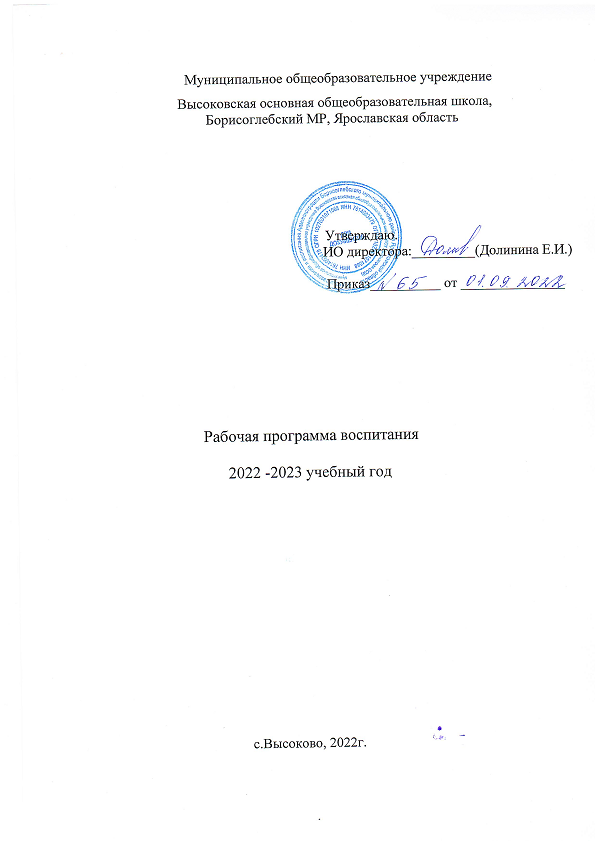 